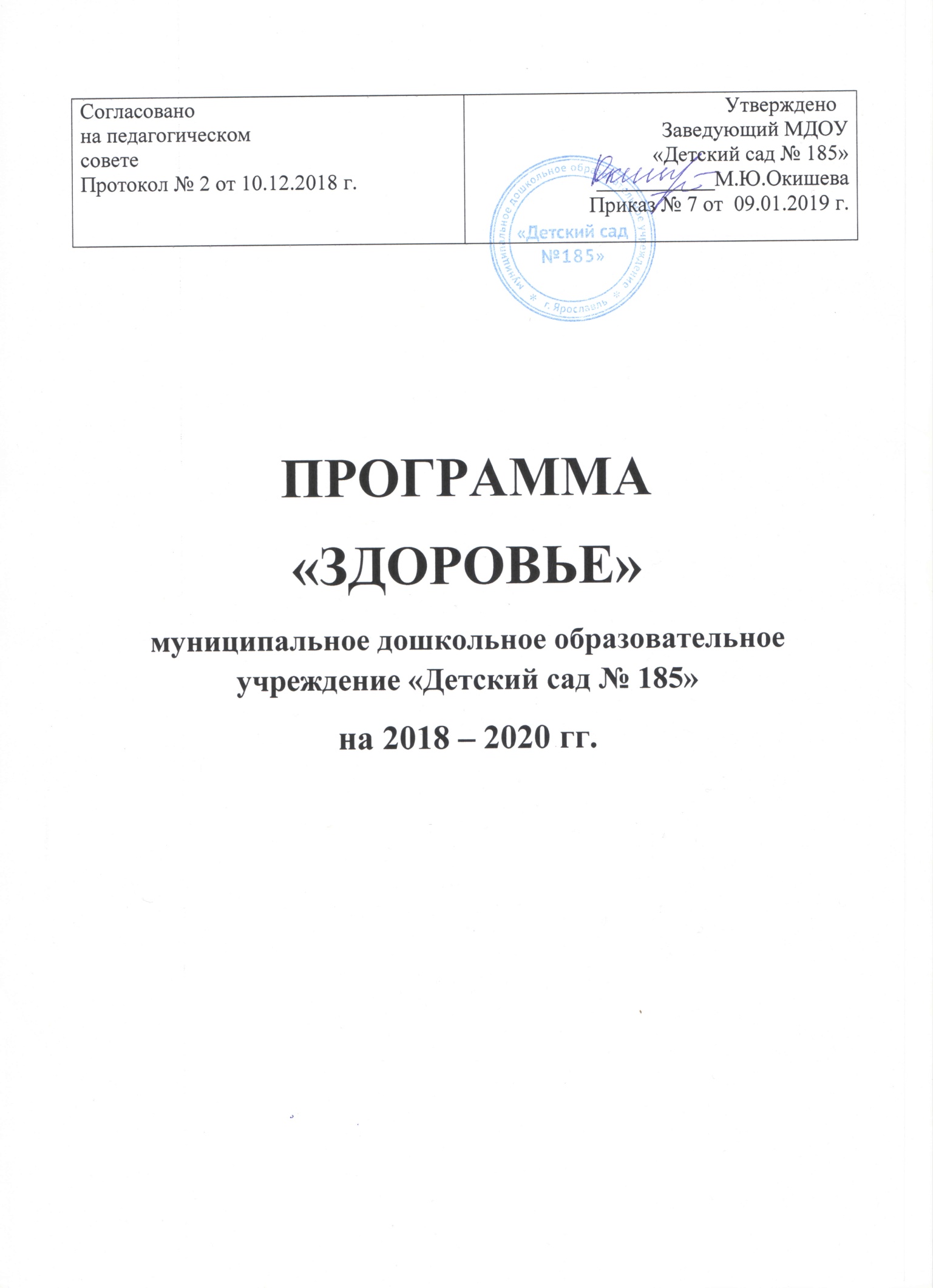 Актуальность программыЗдоровье – это сложное понятие, включающее характеристики физического и психического развития человека, адаптационные возможности его организма, его социальную активность, которые в итоге и обеспечивают определённый уровень умственной и физической работоспособности. Одним из главных признаков здоровья считают способность организма надежно приспосабливаться к условиям внешней среды и возможность осуществления полноценной деятельности в различной обстановке. По данным НИИ гигиены детей и подростков Министерства здравоохранения РФ, здоровье детей базируется на четырех основных критериях:— уровень физиологических систем организма;— уровень физического развития и его гармоничность;— степень сопротивляемости организма воздействию вредных факторов;— отсутствие заболеваний в момент обследования. 	В соответствии с данными «О состоянии здоровья граждан, проживающих в Ярославской области»,общая заболеваемость детей в возрасте от 0 до 14 лет за последние 5 лет остается стабильной. В структуре общей заболеваемости лидирующие позиции занимает болезни органов дыхания, обусловленные в первую очередь высокой распространённостью респираторно-вирусных заболеваний в сезонные подъемы заболеваемости. Среди болезней, относящихся к хронической патологии, отмечен рост заболеваемости болезнями органов пищеварения. Сохраняется высокая распространяемость болезней глаза и его придаточного аппарата и болезней нервной системы.По мнению некоторых ученых,здоровье человека в целом на 50% определяется его образом жизни, который в свою очередь включает три категории:— качество жизни, характеризующееся степенью комфорта и удовлетворения потребностей;— уровень жизни, сочетание удовлетворения материальных, культурных и духовных потребностей;— стиль жизни, который зависит от поведенческих особенностей индивидуума.Исходя из этого, в современном обществе должен быть создан приоритет здоровья, который формируется в сознании людей, начиная с дошкольного возраста (О.О. Филиппова). Поэтому не случайно министерство образования и науки Российской Федерации продолжает работу по реализации мероприятий, направленных на развитие физической культуры и спорта в образовательных организациях и формированию здорового образа жизни в системе образования Российской Федерации. Об этом свидетельствуют и такие документы, как Федеральный закон от 04.12.2007 No329-ФЗ «О физической культуре и спорте в Российской Федерации», в  котором говорится онепрерывности  и  преемственности  физического  воспитания  граждан,  относящихся  к различным возрастным группам; о популяризации физической культуры и спорта среди различных групп населения. В Стратегическом плане развития Ярославля значительное внимание уделяется сохранению и развитию физического и духовного здоровья жителей Ярославля. В настоящее время количество жителей, систематически занимающихся физической культурой и спортом, составляет около 31,2 процента от общей численности населения Ярославля. Организация и проведение физкультурно-массовых мероприятий, спортивных соревнований является эффективным методом приобщения широких масс населения к регулярным занятиям физической культурой и спортом. Задачи: создание условий для занятий физической культурой и спортом, организация и проведение физкультурных, спортивных и организационных мероприятий. Планируемые результаты: увеличение доли населения, систематически занимающегося физической культурой и спортом.В соответствии с вышесказанным, дошкольная организация должна создать условия для целенаправленного  вовлечения детей в систематические занятия физической культурой и спортом, становление их гражданской и патриотической позиции, укрепления их здоровья через реализациюздоровьесберегающих педагогических технологий;соблюдение рационального режима дня, обеспечивающего смену разнообразной деятельности и отдыха;создание условий для удовлетворения биологической потребности детей в движении; реализацию системы мероприятий по оздоровлению детей;реализацию различных форм систематической работы с родителями и формированию у детей навыков здорового образа жизни на основе гигиенического воспитания и обучения.физического и психологического здоровья детей, формирование у родителей, педагогов, детей ответственности в деле сохранения своего здоровья, улучшение медико – социальных условий пребывания ребенка в детском саду.Задачи: Совершенствование здоровьесберегающей среды в ДОУ.Организация рациональной двигательной активности детей. Воспитание у детей культуры здоровья детей, вооружение знаниями , умениями и навыками для формирование привычки к здоровому образу жизни.Психическое развитие детей и профилактика их эмоционального благополучия.Совершенствование системы профилактическо – оздоровительной работы.Ожидаемый результат программы:Снижение заболеваемости воспитанников в результате физкультурно – оздоровительной работы и повышение жизненного тонуса.Рост профессиональной компетенции и заинтересованности педагогов и родителей в сохранении и укреплении здоровья детей.Стимулирование внимание дошкольников к вопросам здорового образа жизни, двигательной активности  и правильного питания в условиях семьи.Совершенствование системы физического и психического воспитания на основе реализации дифференцированного подхода к каждому ребенку.При практической реализации задач мы основываемся на следующих основных принципах здоровьесберегающих технологий:Гуманизации– приоритетность личностного, индивидуального развития в организации педагогического процесса ДОУ.     Учета возрастных и индивидуальных особенностей ребенка – необходимость использования первичной диагностики здоровья и валеологической культуры дошкольников, а также учет ее результатов и основных новообразований возраста в ходе организации здоровьесберегающего педагогического процесса.      Профессионального сотрудничества и сотворчества, что означает обязательное профессиональное взаимодействие воспитателя и специалистов в процессе организации здоровьесберегающего и здоровьеобогащающего педагогического процесса, а также тесное сотрудничество с семьей ребенка в контексте здоровьеобогащения.Систематичности и последовательности в организации здоровьесберегающего и здоровьеобогащающего процесса. Принцип предполагает систематическую работу по оздоровлению и воспитанию валеологической культуры дошкольников, постепенное усложнение содержания и приемов работы с детьми на разных этапах.Синкретичности – объединение разнообразных методов здоровьесбережения и здоровьеобогащения, а также объединение различных способов детской деятельности, позволяющих ребенку наиболее полно и самостоятельно проявлять себя, получая удовлетворение от познания и реализации своих возможностей, испытывая эмоциональный комфорт.Данная программа «Здоровье» реализуется посредством здоровьесберегающих технологий.Здоровьесберегающие образовательные технологии –Системно организованная совокупность программ, приемов, методов организации образовательного процесса, не наносящего ущерба здоровью его участников.Качественная характеристика педагогических технологий по критерию их воздействия на здоровье детей.Технологическая основа здоровьесберегающей педагогики.Виды здоровьесберегающих технологий(классификация здоровьесберегающих технологий по доминированию целей и решаемых задач, а также ведущих средств здоровьесберегающей деятельности)Можно выделить следующие виды здоровьесберегающих технологий, используемых в дошкольном учреждении: медико-профилактические; физкультурно-оздоровительные; технологии обеспечения социально-психологического благополучия ребенка; здоровьесберегающие образовательные технологии.Составляющие элементы медико-профилактических технологий:организация мониторинга здоровья дошкольников;разработка рекомендаций по оптимизации детского здоровья;организация и контроль питания детей раннего и дошкольного возраста;контроль за физическим развитием дошкольников;закаливание;организация профилактических мероприятий в детском саду;организация контроля и помощь в обеспечении требований СанПиН;организация здоровьесберегающей среды в ДОУ.Данные технологии обеспечивают сохранение и преумножение здоровья детей под руководством медицинского персонала ДОУ в соответствии с медицинскими правилами и нормами.Составляющие элементы физкультурно-оздоровительных технологий:развитие физических качеств, двигательной активности;становление физической культуры дошкольников;дыхательная гимнастика;массаж и самомассаж;профилактика плоскостопия и формирование правильной осанки;профилактика зрения.Основной целью данной технологии является развитие физических качеств и двигательной активности детей и профилактика нарушений в физическом развитии детей.Технологии обеспечения социально-психологическогоблагополучия ребенка:в технологию обеспечения социально-психологического благополучия ребенка входят технологии психологического или психолого-педагогического сопровождения развития ребенка;эмоционально благоприятная обстановка в группе.Основная цель - обеспечение эмоциональной комфортности и хорошего психологического самочувствия ребенка в процессе общения со сверстниками и взрослыми.Здоровьесберегающие образовательные технологии:к данным технологиям относится технология личностно-ориентированного воспитания и обучения дошкольников, решение задач здоровьесбережения через обучение самих детей здоровому образу жизни, культуре здоровья. Ведущий принцип таких технологий – учет личностных особенностей ребенка.Основной целью этих технологий является становление осознанного отношения ребенка к здоровью и жизни человека.Мы придерживаемся мнения, что эффективность позитивного воздействия на здоровье детей различных оздоровительных мероприятий, составляющих здоровьесберегающую технологию, определяется не столько качеством каждого из этих приемов и методов, сколько их грамотной “встроенностью” в общую систему, направленную на благо здоровья детей и педагогов и отвечающую единству целей и задач. Хаотичный набор методов, имеющих то или иное отношение к заявленной цели, не составляет никакой технологии, в том числе и здоровьесберегающей.Программно-методическое обеспечение здоровьесберегающей деятельности включает в себя:Методическое сопровождение медико-профилактической деятельности:организация мониторинга здоровья дошкольников (Приказа Минздрава РФ от 03.07.2000 N 241 «Об утверждении «Медицинской карты ребенка для образовательных учреждений»);разработка рекомендаций по оптимизации детского здоровья («Настольная книга медицинской сестры детского сада» В.П. Обижесвет, В.Н. Касаткина, С.М. Чечельницкая);организация и контроль питания детей раннего и дошкольного возраста (СанПиН 2.4.1.3049-13);контроль за физическим развитием дошкольников (оценка интегральных показателей (физического и нервно-психического развития, физической подготовленности, отнесение к определенной группе здоровья, медицинской группе для занятий физкультурой) проводится в соответствии с Приказом Минздрава России и Минобразования России N 186/272 от 30.06.92 "О совершенствовании системы медицинского обеспечения детей в образовательных учреждениях", Приказом Минздрава России от N 60 от 14.03.95 «Об утверждении Инструкции по проведению профилактических осмотров детей дошкольного и школьного возраста на основе медико-экономических нормативов» и Методическими рекомендациями «Организация медицинского контроля за развитием и здоровьем дошкольников и школьников на основе массовых скрининг-тестов и их оздоровление в условиях детского сада, школы» (утв. Минздравом РФ, 1993);закаливание (Программа «Как воспитать здорового ребёнка» В.Г. Алямовская);организация профилактических мероприятий (СанПиН 2.4.1.3049-13);организация контроля и помощь в обеспечении требований СанПиН;организация здоровьесберегающей среды в ДОУ (СанПиН 2.4.1.3049-13)Методическое сопровождение физкультурно-оздоровительной деятельности:развитие физических качеств, двигательной активности (комплекс физических упражнений и подвижных игр);становление физической культуры дошкольников (методические рекомендации В.Г. Алямовской «Как воспитать здорового ребенка»;дыхательная гимнастикамассаж и самомассаж (точечный массаж по А.А. Уманской);профилактика плоскостопия и формирование правильной осанкипрофилактика зренияМетодическое сопровождение здоровьесберегающейобразовательной деятельности:Формирование у детей здорового и безопасного образа жизни (методические наработки творческой группы педагогов ДОУ с использованием материалов программы Н.Н. Авдеевой, О.Л. Князевой, Р.Б. Стеркиной «Основы безопасности детей дошкольного возраста»);Воспитание культурно-гигиенических навыков у детей (методические наработки творческой группы педагогов ДОУ).                    АНАЛИТИЧЕСКОЕ ОБОСНОВАНИЕ ПРОГРАММЫ3.1. Анализ уровня развития детейАнализ здоровья и физического развития воспитанников ДОУВажнейшей характеристикой качества дошкольного образования является состояние здоровья воспитанников дошкольного учреждения. Для наиболее эффективной организации оздоровительных и профилактических мероприятий в качестве одного из основных приёмов работы персонала используется мониторинг состояния здоровья воспитанников, что является важным для своевременного выявления отклонений в их здоровье.Изучение состояния здоровья детей осуществляется инструктором по физической культуре и медицинскими работниками, которые определяют уровень физического развития на основе антропометрических данных и группу физического здоровья на основе анамнеза и обследования детей декретированного возраста врачами-специалистами, отслеживают заболеваемость детей, виды заболевания.Данные проведенного анализа свидетельствуют о том, что в дошкольное учреждение приходят дети в основном со II группой здоровья. Результаты исследований исходного состояния здоровья и уровня заболеваемости детей показали устойчивую тенденцию ухудшения исходного качества здоровья вновь поступающих детей, значительное сокращение детей с I группой здоровья, расширение спектра основной и сопутствующей патологии.Для осуществления здоровьесберегающей деятельности, в ДОУ создан ряд условий, способствующих сбережению здоровья воспитанников, таких как:- система профилактических осмотров детей;- диагностика отклонений в состоянии здоровья детей с раннего периода;- повышение качества оздоровления и формирование системы реабилитационных мероприятий в образовательном процессе;- проведение психолого-медико-педагогической коррекции отклонений в состоянии здоровья детей, особенно в критические периоды адаптации.Все это призвано обеспечивать эффективное решение задач по улучшению уровня здоровья детей и снижению заболеваемости. При этом сведения о состоянии здоровья детей свидетельствуют о тенденции его ухудшения.В сложившихся условиях приоритетным направлением деятельности ДОУ было определено здоровьесбережение и здоровьеобогащение детей. Основополагающим фактором, в данном случае является комплексный подход медицинского и педагогического персонала в вопросах оздоровления, развития физической подготовленности детей и формирования у них мотивации к здоровому образу жизни.Таким образом, анализ данных результатов показывает необходимость внедрения в практику здоровьесберегающих технологий, таких как: медико-профилактических; физкультурно-оздоровительных; технологий обеспечения социально-психологического благополучия ребенка; здоровьесберегающих образовательных технологий, а также обеспечение единства медицинского и педагогического персонала в их реализации.Анализ психологического развития детей ДОУПсихологическое развитие ребенка рассматривается по следующим показателям: социально-эмоциональное благополучие; развитие творческих способностей; интересы и склонности, интеллектуальное развитие.Анализ сложившейся ситуации показал, что в ДОУ созданы достаточно комфортные условия для гармоничного развития ребенка: проводится сопровождающая работа в период адаптации ребенка к детскому саду; создаются условия для полноценного психического развития ребенка: в группах созданы условия для развития способностей и потенциальных возможностей детей; среда организована с учетом зоны ближайшего развития; каждый ребенок находится под наблюдением специалистов, своевременно оказывается помощь детям, испытывающим те или иные проблемы в развитии.О социально-эмоциональном развитии детей можно говорить на основании анализа следующего:- анкетирования родителей 1 раз в год (с каким настроением ребенок идет в детский сад, с каким настроением возвращается, рассказывает ли о том, что было в детском саду, какое у него сегодня настроение и т.д.);- ведения педагогами дневников (экранов) настроения детей;- диагностику тревожности детей;- выявления социометрического статуса ребенка в группе.
3.2. Анализ ресурсного обеспечения программы Программно- методическое обеспечениеФизическое развитие детей в ДОУ осуществляется на основе методических рекомендаций программы «От рождения до школы» авторы Н.К.Веракса, Т.С.Комарова, М.А.Васильева.Формирование у детей здорового и безопасного образа жизни, в условиях нерегламентированной деятельности, осуществляется воспитателями на основе тематического планирования, разработанного педагогическим коллективом ДОУ. В основе данного планирования лежит программа Н.Н. Авдеевой, О.Л. Князевой, Р.Б. Стеркиной «Основы безопасности детей дошкольного возраста».Психическое здоровье ребенка – это не только биологическое, но и социальное понятие. Педагоги ДОУ, совместно с родителями, призваны вселить в каждого ребенка чувство бодрости, оптимизма, уверенности в себе, помочь формированию компетенции каждого ребенка в области здоровьесбережения.Материально-технические условияМедицинский блок, предназначенный для проведения лечебно – оздоровительной и профилактической работы с детьми включает в себя следующие помещения:медицинский кабинет;процедурный кабинет;Организация предметно-развивающей среды в групповых помещениях осуществляется с учетом возрастных особенностей. Расположение мебели, игрового и другого оборудования отвечает требованиям охраны жизни и здоровья детей, санитарно-гигиеническим нормам, физиологии детей, принципам функционального комфорта, позволяет детям свободно перемещаться.В групповых помещениях созданы условия для самостоятельной активной и целенаправленной деятельности детей. Для обеспечения психологического комфорта в группах оборудованы уголки уединения, сухой душ, экран «Желаний», экран «Настроения». Для приобщения детей к ценностям здорового образа жизни созданы «уголки здоровья», оснащенные тренажерами и наглядно-демонстрационным материалом, книгами, дидактическими играми, материалами по ОБЖ.В каждой возрастной группе имеется оборудование и инвентарь для двигательной активности детей и проведения закаливающих процедур.В ДОУ функционирует совмещенный зал для организации и проведения физкультурных, музыкально-ритмических занятий.Прогулочные участки оснащены стационарным оборудованием для развития основных видов движения и игр детей.В зимнее время на участках строятся горки, снежные постройки. На спортивной площадке прокладывается лыжня, расчищается участок для проведения физкультурных занятий на воздухе. Для обеспечения двигательной активности детей в холодный период года на улице проводятся подвижные и спортивные игры.Расположение игрового и спортивного оборудования отвечает требованиям охраны жизни и здоровья детей, их физиологии, принципам функционального комфорта, позволяет детям свободно перемещаться.Психика ребенка очень восприимчива и ранима, у него в равной степени ярко проявляются аффекты радости и печали. Поэтому в ДОУ всемерно используются положительные эмоции, дружелюбный жизненный фон с увлекательными, интересными делами, будь то игры, развлечения, занятия, экскурсии и т. д.Продуманный активизирующий психотерапевтический режим, здоровый эмоциональный тон в ДОУ, любовное, внимательное, предупредительное отношение сотрудников к детям с полным пониманием личности каждого ребенка является одним из решающих компонентов, дополняющим созданные условия.Оборудован методический кабинет, в задачи которого входит оказание действенной помощи педагогам в организации педагогического процесса, в работе с родителями, в повышении педагогического мастерства и организации самообразования. Весь методический материал систематизирован и распределен в соответствии с требованиями к содержанию и методам воспитания и обучения детей в дошкольных образовательных учреждениях. В методическом кабинете сосредоточен необходимый информационный материал (нормативно-правовые документы, педагогическая и методическая литература, представлены передовые технологии, материалы педагогического опыта, материалы методической работы ДОУ и т.д.). ДОУ оснащен компьютерной техникой: для обратной связи с родителями и педагогами других ОУ, создан свой сайт; обеспечен выход в Интернет.Для реализации программы в детском саду имеются следующие условия:медицинский кабинет, который оснащен медицинским               оборудованием;медицинский персонал: старшая медицинская сестра;физкультурный зал со всем необходимым оборудованием;прогулочные участки;спортивная площадка;спортивные уголки;специалисты узкой направленности: учитель-логопед,  учитель-дефектолог, инструктор по физическому развитию, музыкальный руководитель;кабинет учителя – логопеда, который оснащен необходимым оборудованием  для групповой и индивидуальной коррекционно-развивающей  работы с детьми;методический кабинет, оснащенный необходимой методической литературой и демонстрационным материалом.Программно-методическое и материально-техническое оснащениеЗдоровьесберегающие технологии, применяемые в воспитательно-образовательном процессе МДОУ – детский сад № 185Основными направлениями программы “ Здоровье ” являются:Материально-техническое оснащение оздоровительного процесса в МДОУ.Воспитательно-образовательное направление.Оздоровительно-профилактическое направление.Информационное оснащение.Мониторинг реализации программы.Задачи и пути реализации оздоровительной работы по каждому из направлений программы:I.  Материально-техническое оснащение оздоровительного процесса в МДОУ.Задача:Совершенствование  здоровьесберегающей среды МДОУ черезнасыщение материально-технической базы спортивного зала и спортивных уголков,  преобразование предметной среды на территории  МДОУ и в группах с использованием современных форм работы со всеми участниками образовательных отношений.Пути реализации: а) насыщение материально-технической базы:спортивный зал доукомплектовать необходимым оборудованием (туннели,  гантели, платочки, корригирующие дорожки, массажные мячи, мини лыжи, секундомер, спандеры, баскетбольный мяч, мячи среднего размера);в каждой группе составить таблицы материально-технического оснащения спортивных уголков с определением наименований спортивного оборудования, которое будет закреплено за каждой группой,  и которое нельзя будет перевозить из группы в группу;доукомплектовать группы необходимым спортивным оборудованием до  100%-ного насыщения в соответствии с реализуемой основной общеобразовательной программой дошкольного образования.      б) преобразование предметной среды: оборудовать  спортивную площадку:  “полосой препятствий” для развития выносливости, различными малыми формами для организации двигательной активности детей на свежем воздухе, песок в яму для прыжков;разработать и реализовать творческий детско-родительский проект«Мой любимый прогулочный участок летом и зимой»;создать зоны «уединения»  (для снятия эмоционального напряжения)  в каждой возрастной группе;провести конкурс среди групп МДОУ №185 «ППРС как средство самостоятельной двигательной активности детей»;оборудовать группы тренажерами для профилактики зрения;доработать проект «Развивающая предметно-пространственная среда МДОУ – детский сад № 185» с включением зоны «уединения», зоны «дополнительной подвижности», тренажеров для профилактики зрения в перечень оборудования развивающей ППС. II. Воспитательно-образовательное направление1 задача  Активизация работы педагогов МДОУ в вопросах организациирациональной  двигательной активности детей с привлечением всех субъектов образовательного процесса.Забота о здоровье детей в МДОУ складывается из создания условий, способствующих благоприятному развитию организма. Наиболее управляемым фактором внешней среды является двигательная нагрузка, влияние которой в пределах оптимальных величин может оказывать целенаправленное воздействие на оздоровление. Двигательная активность – это естественная потребность в движении, удовлетворение которой является важнейшим условием всестороннего развития и воспитания ребенка. Активная двигательная деятельность способствует: повышению устойчивости организма к воздействию патогенных микроорганизмов и неблагоприят+9ных факторов окружающей среды;совершенствованию реакций терморегуляции организма, обеспечивающих его устойчивость к простудным заболеваниям;повышению физической работоспособности; нормализации деятельности отдельных органов и функциональных систем, также возможной коррекции врождённых или приобретённых дефектов физического развития;повышению тонуса коры головного мозга и созданию положительных эмоций, способствующих охране и укреплению психического здоровьяОсновные принципы организации двигательной активности в  МДОУ - детском саду № 185: Физическая нагрузка должна быть адекватна возрасту, полу ребёнка, уровню его физического развития, биологической зрелости и здоровья. Двигательную активность необходимо сочетать с общедоступными закаливающими процедурами. Обязательное включение в комплекс физического воспитания элементов дыхательной гимнастики.Медицинский контроль за физическим воспитанием. Проведение физкультурных мероприятий с учетом медицинских ограничений и сроков медицинских отводов. Формы организации двигательной активности в МДОУ:непосредственно образовательная деятельность по физическому развитию детей в зале и на спортивной площадке;подвижная игровая деятельность на прогулке;утренняя гимнастика;физкультминутки;оздоровительный бег;физкультурные развлечения, праздники, “Дни здоровья”;тематические недели;детские олимпийские игры.Пути реализации рациональной двигательной активности детей:выполнение режима двигательной активности всеми педагогами  МДОУ преобладание циклических упражнений в непосредственно образовательной деятельности по физическому развитию детей для тренировки и совершенствования общей выносливости как наиболее ценного оздоровительного качества;использование игр, упражнений соревновательного характера в  непосредственно образовательной деятельности по физическому развитию детей и на прогулке;разработка картотеки подвижных игр для всех возрастов на 2 сезона с учетом рекомендаций инструктора по ФК и требований ООП ДО; разработка и внедрение педагогического проекта «Детские Олимпийские игры»2 задачаВоспитание у детей культуры здоровья, вооружение знаниями, умениями и навыками для  формирования привычки к здоровому образу жизни с активным использованием проектной деятельности детей, своевременным и систематическим проведением здоровьесберегающих технологий в режиме дня. Необходимость воспитания физической культуры здоровья подчеркивают исследования,подтверждающие, что здоровье человека лишь на 7–8% зависит от успехов здравоохранения и более чем на 60% - от его образа жизни. В связи с этим актуально воспитание культуры здоровья уже в дошкольном детстве. Становление культуры человека обусловлено, прежде всего, процессом воспитания, педагогическим взаимодействием взрослого с ребенком, широким спектром педагогических средств и приемов.Физическая  культура здоровья дошкольника состоит из трех компонентов:осознанного отношения к здоровью и жизни человека;знаний о здоровье и умений оберегать, поддерживать и сохранять его;компетентности, позволяющей дошкольнику самостоятельно и эффективно решать задачи здорового образа жизни и безопасного поведения, задачи, связанные с оказанием элементарной медицинской помощи.Для реализации данной задачи предполагается продолжение  целенаправленной  работы по воспитанию культуры здоровья, формированию привычек к здоровому образу жизни через такие  формы работы с детьми, как:соблюдение режимных моментов;проведение закаливающих процедур после дневного сна;систематическое использование здоровьесберегающих технологий;организация непосредственно образовательной деятельности по физическому развитию детей; осуществление проектной деятельности дошкольников;непосредственно образовательная деятельность познавательной направленности;реализация педагогического проекта «Познай себя»;организация праздников и развлечений;организацию и проведение  дня Здоровья;Пути реализации:- разработка и реализация педагогического проекта «Познай себя»;- ознакомление воспитателей с методиками здоровьесберегающих технологий, технологией проектной деятельности; - активизация работы по внедрению технологии проектной деятельности дошкольников;- составление плана коррекционно-оздоровительной работы воспитателями групп с включением утвержденных педагогическим советом здоровьесберегающих технологий в режим дня, выбор тех или иных технологий должен быть согласован с музыкальным руководителем и инструктором по ФК (выбор методик может быть одинаковым у специалистов и воспитателей с целью экономии времени на занятии);- усиление контроля по соблюдению плана закаливания.В воспитательно-образовательном процессе педагогами групп систематически используются здоровьесберегающие технологии, к которым относятся технологии сохранения и стимулирования здоровья и технологии обучения здоровому образу жизни (Таблица 1).Технологии сохранения и стимулирования здоровьяДинамическая пауза Динамическая пауза — пауза в учебной или трудовой деятельности, заполненная разнообразными видами двигательной активности. Предназначена для предупреждения утомления и повышения работоспособности. Физиологическая сущность динамической паузы — переключение на новый вид деятельности, активный отдых. Динамические паузы проводятся как во время непосредственно образовательной деятельности, так и в  перерывах между непосредственно образовательной деятельностью в течение всего дня и выполняют следующие функции:1.	Развлекательную – создают благоприятную атмосферу;2.	Релаксационную – снимают напряжение, вызванное негативными эмоциями, перегрузками мышц, нервной системы, мозга;3.	Коммуникативную – объединяет детей в группы, способствует их сотрудничеству, взаимодействию межу собой;4.	Воспитательную – формирует моральные и нравственные качества;5.	Обучающую – дают новые знания, умения, навыки, и закрепляют их;6.	Развивающую – развивают речь, внимание, память, мышление – возникшие психологические процессы;7.	Коррекционную – «исправляют» эмоциональные, поведенческие и другие проблемы ребенка;8.	Профилактическую – предупреждают появления психологических заболеваний;9.	Лечебную – способствовуют выздоровлению.Динамические паузы проводят в форме подвижных, хороводных игр, проверки осанки, пальчиковых игр, физкультурных минуток; массажа лица, кистей рук, пальцев; ритмических упражнений, игр в уголке валеологии (ходьба по ребристым дорожкам, пробкам, пугавицам, «классики» и т.д.).РелаксацияРелаксация – это один из путей преодоления внутреннего напряжения у ребёнка.Интеграция в теле — релаксация, самонаблюдение, воспоминание событий и ощущений — является частью единого процесса. Эти три составляющие создают необходимые условия для осознания ребенком ощущений и навыков, усвоенных в ходе занятия. Мы учим ребенка произвольно расслаблять мышцы, эмоционально успокаиваться, настраиваться на предстоящую работу, а также снимать эмоциональное напряжение после стрессовых ситуаций.Релаксацию можно проводить как в начале или середине непосредственно образовательной деятельности, так и в конце — с целью интеграции приобретенного в ходе непосредственно образовательной деятельности опыта.     А также когда необходимо сбросить накопившееся напряжение и восстановить силы. Для этого рекомендуется принять удобную позу, расслабившись и закрыв глаза, выполнить несколько циклов глубокого дыхания, прослушивая соответствующую музыку и вызывая в воображении (визуализируя, представляя) нужные цвета или образы. Необходимость обучения детей приемам релаксации обусловлена тем, что большинству детей свойственно нарушение равновесия между процессами возбуждения и торможения, повышенная эмоциональность, двигательное беспокойство. Любые, даже незначительные стрессовые ситуации перегружают их слабую нервную систему. Мышечная и эмоциональная раскованность — важное условие для становления естественной речи и правильных телодвижений. Детям нужно дать почувствовать, что мышечное напряжение по их воле может смениться приятным расслаблением и спокойствием. Установлено, что эмоциональное возбуждение ослабевает, если мышцы в достаточной степени расслаблены. При этом также снижается уровень бодрствования головного мозга, и человек становится наиболее внушаемым. Когда дети научатся свободно расслаблять мышцы, тогда можно перейти к вербальному воздействию (суггестии).  Важно знать, что метод релаксации, по заключению специалистов, является физиологически безопасным и не дает негативных последствий.В момент вербального воздействия дети находятся в состоянии расслабленности, их глаза закрыты; происходит определенное отключение от окружающего. Это значительно усиливает воздействие слова на психику ребенка. Цель такого воздействия — помочь детям снять эмоциональное напряжение, обрести спокойствие, уравновешенность, уверенность в себе и в своей речи, а также закрепить в их сознании необходимость использования мышечной релаксацией после каких-либо стрессов.        Некоторым, особенно возбужденным, отвлекаемым детям не удается сосредоточиться на занятии и успокоиться во время проведения сеанса релаксации, когда требуется расслабление по контрасту с напряжением и когда только еще вырабатывается чувство мышцы. Не следует их заставлять непременно повторять упражнения. Можно разрешить им молча, спокойно посидеть на занятии, посмотреть, как расслабляются остальные. Пребывание в позе покоя уже само по себе окажет на них положительное воздействие.  Для получения наибольшего оздоровительного эффекта соблюдаем следующие правила при подборе упражнений и их выполнение.Упражнения на релаксацию выполняем в тихой, спокойной обстановке.Расслабляемся с закрытыми глазами.В зависимости от условий применения данных упражнений используем различные позы.Во время выполнения. Учим детей распознавать ощущения напряженности и расслабленности.Не спешим заканчивать релаксацию.Дети могут полежать, если им хочется.Выходим из этого состояния медленно и спокойно: сначала потягиваемся, словно после пробуждения ото сна, затем открываем глаза и потихоньку садимся. При выполнении релаксации используем спокойную музыку.Пальчиковая гимнастика Пальчиковая гимнастика – это пассивные или активные движения пальцами рук, направленные на развитие мелкой моторики, воображения, речи.Виды пальчиковой гимнастики: массаж, пальчиковые упражнения с предметами и материалами, детские пальчиковые игры (сопровождение рифмованных текстов движениями).Гимнастика для глаз Гимнастика для глаз – это гимнастика, направленная на профилактику переутомления глаз и их заболеваний, с помощью которой, в динамическую работу включаются глазные мышцы, бездеятельные при выполнении данной трудовой операции, и, наоборот, расслабляются те глазные мышцы, на которые падает основная нагрузка. Целью проведения зрительной гимнастики - является   формирование у детей дошкольного возраста  представлений о необходимости  заботы о своем здоровье, о важности зрения, как составной части  сохранения и укрепления здоровья.Зрительная гимнастика используется:•  для улучшения циркуляции крови и внутриглазной жидкости глаз;• для укрепления мышц глаз;•для улучшения аккомодации (это способность глаза человека к хорошему качеству зрения на разных расстояниях).Для гимнастики можно использовать мелкие предметы, различные тренажеры; можно ее проводить по словесным указаниям, в форме физминуток, с использованием стихов, потешек. При подборе гимнастики для глаз учитывается  возраст, состояние зрения и быстрота реакции ребенка. Дети  во время проведения зрительной гимнастики не должны уставать. Надо следить за напряжением глаз, и после гимнастики практиковать расслабляющие упражнения. Например: «А сейчас расслабьте глаза, поморгайте часто-часто, легко-легко. Примерно так, как машет крылышками бабочка».Можно после гимнастики для глаз использовать для снятия напряжения гримасы, артикуляционную гимнастику.Бодрящая гимнастика, ленивая гимнастикаБодрящая гимнастика – гимнастика, которая помогает детскому организму проснуться, улучшает настроение, поднимает мышечный тонус. После дневного пробуждения у ребёнка в нервной системе происходит сохранение тормозных процессов, в это время идёт снижение как умственной, так и физической работоспособности, резко понижается скорость реакции. Такое состояние заторможенности  может длиться от нескольких минут и даже часов. Такой переход от состояния сна к бодрствованию, крайне вреден, поэтому и необходимы мероприятия, связанные с зарядками после сна. В условиях дефицита свободного времени в режиме дня современного дошкольника, посещающего детский сад, чрезвычайно важно придать гимнастике после дневного сна   именно     оздоровительную   направленность. Учитывая, что одно из первых мест среди всех отклонений в состоянии здоровья детей,  по словам педиатров, занимают нарушения осанки и свода стопы, в комплекс гимнастики входят упражнения ленивой гимнастики (в средних и младших группах), упражнения на профилактику плоскостопия с использованием корригирующих и солевых дорожек, упражнения на профилактику искривления позвоночника. Комплекс составляется воспитателем в соответствии с приведенными в «Программе здоровье» здоровьесберегающими технологиями и включается в план закаливающих мероприятий, который обсуждается и утверждается медицинским работником. Также после тихого часа проводится закаливание. Следует учитывать тот факт, что  на практике осуществлять эффективное закаливание детей с учетом предъявляемых требований сложно. Группу посещают 25-27 детей, поэтому об индивидуальном подходе при проведении закаливания речь идти не может. К примеру, один ребенок систематически посещает детский сад, другой часто болеет, третий вышел  ослабленным  после перенесенного  заболевания.  Если  не  учитывать  индивидуальных особенностей, нарушаются принципы систематичности, последовательности по отношению к каждому ребенку. Поэтому,  вышеперечисленные комплексы упражнений на профилактику плоскостопия и нарушения осанки сочетаются с  щадящими элементами закаливания для детей, не имеющих противопоказаний или ограничений: дыхательная гимнастика,  различные виды воздушного и водного закаливания. Примерная схема проведения бодрящей гимнастики после дневного сна  выглядит так: гимнастика в постели, упражнения,  направленные на профилактику плоскостопия и нарушений осанки, дыхательная гимнастика, закаливание. Продолжительность бодрящей гимнастики  15-20 минут. При проведении бодрящей гимнастики полезен внешний окружающий сигнал, поступающий в нервную систему, это может быть музыка, яркий свет, солнышко, раздвинутые шторы, открытая форточка, водные процедуры. Поэтому гимнастика проводится под музыкальное сопровождение. Дети постепенно просыпаются под звуки мелодичной музыки, лёжа в постели, в течение 2-3 минут выполняют упражнения в кроватках из различных положений: лёжа на боку, на животе, сидя. Главное правило - исключить резкие движения, которые могут вызвать    растяжение мышц, перевозбуждение и, как следствие, головокружение.   После этого выходят из спальни в хорошо проветренную группу или приемную с температурой 17–19 градусов, где выполняют ходьбу (на  носках, пятках, с высоким поднятием колен, в полуприсяде, в полномприсяде, на внешней стороне стопы, с перекатом с пятки на носок, по корригирующим  дорожкам) или комплекс упражнений направленных на профилактику плоскостопия. При этом важно следить не только за правильностью выполнения упражнений, но и за осанкой и дыханием детей. Длительность этой части гимнастики 2-3 минуты.
Далее дети заходят в теплое помещение группы и выполняют упражнения на профилактику искривления позвоночника,  переходят к упражнениям на дыхание, к водным процедурам, затем одеваются.При  проведении гимнастики после сна, устраняются последствия вялости, сонливости, идёт на подъём результат  умственной и физической работоспособности.Комплексы упражнений на профилактику плоскостопия приведены в Приложении 3, на профилактику искривления позвоночника – в Приложении4, ленивой гимнастики – в Приложении 5.    Оздоровительный	 бег проводится ежедневно. 
    Технологии обучения здоровому образу жизниНепосредственно образовательная деятельность по физическому развитиюВ детском саду реализуется программа «Физическая культура в детском саду», Пензулаева Л.И.  Непосредственно образовательная деятельность по физическому развитию, согласно данной программе, способствует формированию потребности в двигательной активности, совершенствованию техники основных движений, развитию психофизических качеств, закреплению навыков выполнения общеразвивающих и спортивных упражнений, развитию интереса к спортивным и подвижным играм. Непосредственно образовательная деятельность по физическому развитию проводится 3 раза в неделю. В старшем дошкольном возрасте круглогодично 1 раз в неделю на улице. В летний период при благоприятных условиях во всех группах на улице.Точечный массажТочечный массаж – это надавливание подушечками пальцев на кожу и мышечный слой в месте расположения основных  точек и разветвлений нервов. Механизм действия массажа заключается в том, что возбуждение рецепторов приводит к различным функциональным изменениям во внутренних органах и системах всего организма.   Точечный массаж можно применять в начальной стадии простудного заболевания, когда появляется насморк, легкое першение в горле, чихание, а также для профилактики острых респираторных вирусных инфекций.  Наиболее популярным методом закаливания на сегодняшний день является точечный массаж биологически активных точек организма по системе профессора Аллы Алексеевны УМАНСКОЙ.  Эта методика апробирована, доказала свою эффективность и доступность при широком внедрении в повседневную педагогическую и домашнюю практику.Суть метода заключается в воздействии пальцами на 9 биоактивных точечных зон на теле. Эти точки – как кнопки на пульте, управляющем всем организмом. Во время проведения пальцевого массажа происходит раздражение рецепторов кожи, мышц, сухожилий, пальцев рук, импульсы от которых проходят одновременно в головной и спинной мозг, а оттуда уже поступает команда включиться в работу различным органам и структурам. Массаж повышает защитные свойства оболочек носоглотки, гортани, трахеи, бронхов и других органов. Под действием массажа организм начинает вырабатывать свои собственные лекарства, которые очень часто намного эффективнее и безопаснее таблеток.Точечный массаж должен войти в привычку, как, например, умывание по утрам.СамомассажИгровой самомассаж – это уникальная тактильная гимнастика, благодаря которой в мозг поступает мощный поток импульсов от рецепторов, расположенных в коже, а также от проприорецепторов мышц и суставов. Одновременно с этим в кору головного мозга (в речеслуховые, зрительные, эмоциональные и творческие зоны) поступает информация, которая не только оказывает тонизирующее воздействие на центральную нервную систему, но и способствует увеличению резервных возможностей функционирования головного мозга. Развиваются межполушарное взаимодействие, межполушарные интеграторы – комиссуры, работа полушарий. Синхронизируется деятельность ассоциативных волокон, связывающих между собой отдельные участки одного и того же полушария. Мобилизуются проекционные волокна, входящие в состав нисходящих и восходящих путей, по которым осуществляется двусторонняя связь коры головного мозга с нижележащими отделами ЦНС. Игровой самомассаж является эффективным средством совершенствования и таких психических функций, как внимание, память (словесно-логическая, моторная, тактильная, эмоциональная, рефлекторная), зрительно-моторная координация, а также развитие речевой и творческой сфер. Самомассаж необходим для повышения сопротивляемости организма, для улучшения обменных процессов, лимфо- и кровообращения. При проведении массажа рекомендуется обучать детей не надавливать силой на указанные точки, а массировать их мягкими движениями пальцев, слегка надавливая или легко поглаживая. Массирующие движения следует выполнять в направлении от периферии к центру (от кистей рук к плечу и т.д.). Приемы самомассажа проводят в такой последовательности: поглаживание, растирание, разминание и вибрация (потряхивание). Продолжительность самомассажа для детей 5-7 минут.Обучение ребенка самомассажу рекомендуется проводить в несколько этапов. Сначала взрослый массирует его тело сам, затем — руками самого ребенка, наложив сверху свои руки, только после этого ребенок выполняет самомассаж самостоятельно.Попросите его описать свои ощущения до и после массажа: «Возможно, что-то изменилось? Что? Где? На что это похоже?». Например, массируемые (или иные) части тела стали более теплыми, горячими, легкими или покрылись мурашками, стали тяжелыми и т.п.Рекомендуется проводить игровой самомассаж в виде отдельного 5-минутного занятия ежедневно или в виде динамической паузы в непосредственно образовательной деятельности.В комплексах игрового массажа используются упражнения для массажа головы, лица, шеи, грудной области, спины, ног, стоп, рук, кистей и пальцев рук.В МБДОУ педагогами групп активно используется игровой комплекс самомассажа А.Уманской и К.Динейки, адаптированного специально для детей дошкольного возраста: «Массаж волшебных ушек» и «Поиграем с ручками». «Массаж волшебных ушек» основан на стимуляции биологически активных точек, расположенных на ушной раковине и связанных рефлекторно почти всеми органами тела. Массаж этих точек полезен, в частности, для улучшен работы органов дыхания и для защиты организма от простудных заболеваний. Рекомендуется проводить в игровой форме 2-3 раза в день.Комплекс «Поиграем с ручками» основан на интенсивном воздействии на кончики пальцев, что стимулирует прилив крови рукам. Это благоприятствует психоэмоциональной устойчивости и физическому здоровью, повышает функциональную деятельность головного мозга, тонизирует весь организм.Комплексы игрового самомассажа приведены в Приложении 7.Дыхательная гимнастикаДыхание — это совокупность процессов, которые обеспечивают поступление в организм кислорода и выделение из него углекислого газа (внешнее дыхание) и использование кислорода тканями и клетками для окисления органических веществ с освобождением содержащейся в них энергии, необходимой для жизнедеятельности (клеточное дыхание, тканевое дыхание).От  правильного дыхания во многом зависит здоровье человека, его физическая и умственная деятельность. Например, специальные дыхательные упражнения, выполняемые через левую и правую ноздрю, влияют на функционирование мозга. Кроме того, правильное дыхание стимулирует работу сердца и нервной системы, избавляет человека от многих болезней, улучшает пищеварение. Тренированность дыхательной мускулатуры определяет физическую работоспособность и выносливость человека, сопротивляемость организма к простудным и другим заболеваниям. Для того, чтобы правильно дышать, надо научиться управлять дыхательными мышцами, всячески развивать их и укреплять. У детей дошкольного возраста дыхательные мышцы еще слабы, поэтому им нужны дыхательные упражнения. Кроме того дыхательная гимнастика имеет ряд преимуществ. Она основана на носовом дыхании. Не случайно поэтому, йоги предупреждают: если дети не будут дышать через нос, то не получат достаточно умственного развития, т.к. носовое дыхание стимулирует нервные окончания всех органов, находящиеся в носоглотке. И наша задача научиться и научить детей правильно дышать На начальном этапе необходимо уделить большое внимание выработке правильного дыхания у детей, что оптимизирует газообмен и кровообращение, вентиляцию всех участков легких, массаж органов брюшной полости; способствует общему оздоровлению и улучшению самочувствия. Правильное дыхание успокаивает и способствует концентрации внимания.   Формула правильного дыхания при нормальном состоянии организма выглядит следующим образом: выдох – вдох – выдох – задержка дыхания – вдох.Освоение правильного дыхания должно начинаться с освоения статических дыхательных упражнений, которые, как правило, выполняются в состоянии покоя: лежа, сидя и стоя.   Пока ребенок не научится дышать правильно, рекомендуется положить одну его руку на грудь, другую - на живот (сверху зафиксировать их руками взрослого — психолога, педагога, родителей) для контроля за полнотой дыхательных движений.Упражнения должны проводиться в хорошо проветриваемом помещении или в теплое время года на открытом воздухе в удобной, не сдавливающей тело одежде.
       На первых порах дыхательные упражнения кажутся детям одними из самых сложных. И тем важнее помочь детям, превратив скучные упражнения в веселую игру. Основу дыхательной гимнастики составляют упражнения с удлиненным  и усиленным выдохом. Этого можно достичь произнесением гласных звуков (а-а-а, у-у-у, о-о-о), шипящих согласных (ш, ж) и сочетании звуков (ах, ох, ух). Эти дыхательные упражнения рекомендуется проводить в игровой форме («жужжит пчела», «гудит пароход», «стучат колеса поезда» и пр.). Необходимо постепенно увеличивать нагрузку на детей за счет увеличения числа повторений и усложнения упражнений.Занимаясь дыхательной гимнастикой, важно следить, чтоб у ребенка не было симптомов гипервентиляции легких (учащённое дыхание, резкое изменение цвета лица, дрожание кистей рук, чувство покалывания и онемения в руках, ногах). Если начинает кружиться голова – складываем ладошки вместе («ковшиком»), подносим их вплотную к лицу и несколько раз глубоко дышим в них (2-3 раза). После этого дыхательную гимнастику можно продолжать.
          Специальные дыхательные упражнения необходимы и полезны в сочетании с упражнениями точечного массажа. Точечный массаж и  упражнения для дыхания -  это первые элементы самопомощи своему организму. Такие упражнения учат детей сознательно заботиться о своем здоровье и являются профилактикой простудных заболеваний.	Различают следующие виды дыхательных упражнений: упражнения для речевого дыхания; статические дыхательные упражнения; динамические дыхательные упражнения; дыхательная гимнастика А.Н.Стрельниковой;  закаливающее дыхание А.Уманской и К.Динейки; дыхательная гимнастика с использованием предметов, дыхательная гимнастика в игровой форме, речевая, или голосовая гимнастика.Гимнастику А.Н.Стрельниковойназывают гимнастикой вдоха. Гимнастика зарегистрирована Государственным Институтом патентной экспертизы в 1972 году. Её автору Александре Николаевне Стрельниковой в Госреестре СССР было выдано авторское свидетельство номер 411865 на "Способ лечения болезней, связанных с потерей голоса". Гимнастика А.Н. Стрельниковой - единственная в мире, в которой короткий и резкий вдох носом делается на движениях, сжимающих грудную клетку.  Упражнения активно включают в работу все части тела (руки, ноги, голову, бедерный пояс, брюшной пресс, плечевой пояс и т.д.) и вызывают общую физиологическую реакцию всего организма, повышенную потребность в кислороде. Так как все упражнения выполняются одновременно с коротким и резким вдохом через нос (при абсолютно пассивном выдохе), это усиливает внутреннее тканевое дыхание и повышает усвояемость кислорода тканями, а также раздражает ту обширную зону рецепторов на слизистой оболочке носа, которая обеспечивает рефлекторную связь полости носа почти со всеми органами. Вот почему эта дыхательная гимнастика имеет такой необыкновенно широкий спектр воздействия, излечивает массу различных заболеваний органов и систем. Предполагаемые результаты: оздоравливающее влияние на обменные процессы, играющие главную роль в кровоснабжении, в том числе и органов дыхания, улучшение дренажной функции бронхов, восстановление носового дыхания, восстановление нормального кровообращения и лимфообращения.Она полезна всем и в любом возрасте, особенно детям, при частых простудах и ОРЗ.«Закаливающее дыхание» по А.Уманской и К.Динейкиукрепляет весь дыхательный тракт. Суть его заключается в выполнении комплекса игровых упражнений с носом. Проводится 2-3 раза в день.Речевая гимнастика включает в себя упражнения для развития речевого дыхания, используется комплекс упражнений для верхних дыхательных путей.Таким образом, использование дыхательных упражнений, в комплексах утренних зарядок, физкультминутках и в непосредственно образовательнойдеятеьности, помогает предупредить возникновение простудных заболеваний, повысить общий жизненный тонус, укрепить психофизическое здоровье детей, а значит, и обеспечить полноценное и гармоничное развитие дошкольников.       Комплекс дыхательных упражнений см. в Приложении 8.Цикл непосредственно образовательной деятельности «Познай себя»   Эффективность  самооценки здоровья прямым образом зависит от знания самого себя. Любые попытки воздействовать на организм ребенка в обход сознания, никогда не дадут оздоровительного эффекта.  Поэтому    необходимо формировать  у ребенка  осознанное отношение к своему здоровью. Это поможет ему    быть внимательным к своему здоровью и здоровью окружающих людей. С этой целью в образовательном процессе предусмотрен цикл непосредственно образовательной деятельности «Познай себя», направленный на формирование правил гигиены и ухода за своим телом; ознакомление с  наиболее опасными факторами риска для здоровья и жизни; ознакомление  со строением организма человека, способами защиты организма;   о своем физическом развитии.3 задачаВнедрение в воспитательно-образовательный процесс театрализованных игр, игр-драматизаций, игр на развитие коммуникативных навыков для обеспечения эмоционального благополучия детей дошкольного возраста. Профилактика эмоционального благополучия детей  в МДОУ осуществляется в двух основных направлениях:обеспечение благоприятного течения периода адаптации вновь прибывших детей, создание благоприятной эмоциональной обстановки в каждой группе детского сада.Благоприятное течение периода адаптации вновь прибывших детей обеспечивается через комплекс психолого-педагогических мероприятий:1) анкетирование родителей с целью изучения индивидуальных особенностей каждого ребенка;2)ведение воспитателями  адаптационных листов наблюдений за каждым ребенком; гибкий  график последовательного  введения  вновь прибывших детей в группу; постепенное увеличение времени пребывания детей в группе; использование специальных педагогических приемов (оформление фотоальбома «Я и моя семья», оформление шкафчика ребенка в приемной «Здравствуйте, я пришел!», введение в групповую предметную среду любимых домашних игрушек детей, организация и проведение игр с детьми, направленных на оптимизацию эмоционально-чувственной сферы, активное использование  игр-забав, угворушек, потешек, прибауток и др.); создание эмоционального комфорта при укладывании детей на дневной сон;игры на оптимизацию эмоционально-чувственной сферы, игры с элементами психогимнастики, подвижные, хороводные, пальчиковые игры;  рациональное применение «музыкотерапии» (используется при необходимости в непосредственно образовательной  деятельности, при выполнении релаксационных упражнений, при укладывании детей на дневной сон и их пробуждении и др.). психолого-педагогическое просвещение родителей (групповые, индивидуальные, стендовые консультации, консультации на сайте МДОУ; рекомендации воспитателей МДОУ).Пути реализации:- назначение ответственного за адаптационный период, в полномочия которого будет входить сопровождение воспитателей младших групп в период адаптации, подбор материала для просвещения воспитателей и родителей в форме групповых и индивидуальных консультаций, освещение данного направления на сайте МДОУ;- осуществление музыкальным руководителем подбор музыкальных произведений для укладывания детей на тихий час, упражнений на релаксацию;- разработка картотеки игр  на оптимизацию эмоционально-чувственной сферы, игр с элементами психогимнастики, подвижных, хороводных, пальчиковых игр;- осуществление сотрудничества с детьми подготовительной группы с целью организации помощи при одевании и раздевании детей на прогулку, организации концертов, игровой деятельности.Создание благоприятной эмоциональной обстановки в каждом детском коллективе обеспечивается  черезиспользование форм работы, а также применение  психолого-педагогических методов и приемов,  направленных на предупреждение нежелательных аффективных проявлений у детей. Поскольку в МАДОУ – детском саду отсутствует педагог-психолог данное направление возможно реализовать через:1) обеспечение спокойной обстановки в групповом помещении (избегать чрезмерно громкой речи, оперативно реагировать на  конфликтные ситуации между детьми);2) театрализованные, сюжетно-ролевые игры, игры-драматизации, игры на развитие коммуникативных навыков;3) беседы;4) чтение художественной литературы; 5) обращение в ПМПк МДОУ;6) обеспечение условий для полноценного дневного сна (режим проветривания, создания спокойной обстановки, соблюдение «ритуалов» подготовки ко сну);7) организация «уголков психологической разгрузки» (уголок  уединения детей) в группах;8) создание ситуации успеха для каждого ребенка в непосредственно образовательной  деятельности и в свободной деятельности;9) формирование культуры общения детей;10) проведение досугов, развлечений, праздников (в т.ч. совместных на возрастных параллелях, с родителями);рациональное применение «музыкотерапии» (используется при необходимости в непосредственно образовательной  деятельности, при выполнении релаксационных упражнений, при укладывании детей на дневной сон и их пробуждении и др.). Пути реализации:- разработать картотеку игр на развитие коммуникативных навыков для всех возрастов;- воспитателями групп организовать работу по осуществлению театрализованной деятельности с детьми не реже 1 раза в месяц с возможным сотрудничеством детей старшего и младшего дошкольного возраста;- по необходимости ознакомить воспитателей с организацией театрализованной деятельности в группах разного возраста;- музыкальному руководителю осуществить подбор музыкальных произведений для укладывания детей на тихий час, упражнений на релаксацию;- организация уголков  уединения детей в группах.4 задачаУсовершенствование работы по психическому развитию детейпутем активизации работы ПМПк МДОУ – детского сада № 185.Психическое здоровье детей обусловливается их полноценным психическим развитием, которое, в свою очередь,  предполагает развитие базовых психических процессов дошкольников – восприятия, внимания, памяти, воображения, мышления (анализа, синтеза, обобщения, классификации), речи.  Эта задача решается через реализацию образовательной программы МДОУ:непосредственно образовательную деятельность с детьми в соответствии с основной общеобразовательной программой, в структуре и содержании которой уделяется большое внимание развитию речи, мышлению, воображению детей; создание полноценной предметно-развивающей среды в группах; организацию игровой деятельности детей; Коррекционно-развивающая работа.Коррекционно-развивающая работа осуществляется с детьми, имеющими речевые нарушения и с детьми, имеющими отклонения в поведении или других сферах деятельности.  Коррекционная работа с детьми, имеющими речевые нарушения, осуществляется на логопункте при наличии заключения ПМПК «Радуга». Коррекционно-развивающая работа осуществляется в соответствии с рабочей программой учителя-логопеда и проходит по следующим направлениям:- коррекция звукопроизношения;- развитие фонематических процессов;- обогащение словаря;- развитие грамматического строя речи.Формы работы: индивидуальные и подгрупповые коррекционные занятия 2-3 раза в неделю по 25 минут.В своей работе учитель-логопед использует такие здоровьесберегающие технологии как пальчиковый массаж, голосовая дыхательная гимнастика, массаж лица, артикуляционная гимнастика, пальчиковые игры. С целью улучшения качества речи и закрепления поставленных звуков осуществляется тесное взаимодействие учителя-логопеда, воспитателя и родителей в виде контроля и выполнения рекомендаций логопеда. В группах воспитателями проводится артикуляционная гимнастика и пальчиковые игры.Дети, имеющие отклонения в поведении или других сферах деятельности, по запросу воспитателей или родителей, могут быть зачислены на ПМПкМДОУ при условии, что специалисты и воспитатель в тесном сотрудничестве могут  организовать квалифицированную помощь и коррекцию в развитии. Пути реализации:- активизировать работу ПМПк МДОУ – детского сада № 185;- разработать Программу индивидуального сопровождения детей с ОВЗ.III. Оздоровительно-профилактическое направлениеЗадача 1.Совершенствование системы профилактическо-оздоровительной работы.Профилактически-оздоровительная  работа в МДОУ - детском саду № 185 направлена в первую очередь на выполнение правил СанПиН. Большое внимание уделяется профилактическим мероприятиям:осуществление проветривания помещений, в которых пребывают дети, в соответствии с графиком; дважды в день проведение  влажной уборки групповых помещений; групповые и спальные помещения не загромождены мебелью, коврами;для обеспечения естественного освещения помещений шторы на окнах укороченные; 2 раза в год выполнение сушки, выморозки постельных принадлежностей (матрацев, одеял); 2 раза в год осуществление чистки ковровых изделий (летом - стирка, зимой - чистка снегом); своевременное проведение покоса газонов и участков; соблюдение правил применения (хлорирования) и хранения моющих средств;во время карантинных мероприятий строгое соблюдение санэпидрежима.Организация питания:Здоровый образ жизни немыслим без рационального разнообразного питания. Питание, как известно, является одним из факторов, обеспечивающих нормальное развитие ребёнка и достаточно высокий уровень сопротивляемости его организма к заболеваниям.В дошкольном учреждении выполняются следующие принципы рационального здорового питания детей: регулярность (соблюдение режима питания); полноценность (выполнение правил технологии приготовления блюд, введение второго завтрака, С-витаминизация 3-его блюда, йодизированный хлеб и соль, организация питьевого режима);разнообразие;индивидуальный подход (для детей аллергиков меню составляется без добавления молочных продуктов, яиц и сахара).Для профилактики острых респираторных заболеваний в питание детей в весенне-осенний период включаются чеснок. Регулярно проводятся плановые медицинские осмотры детей с привлечением специалистов поликлиники. Результаты обследования учитываются медицинской сестрой, воспитателями, специалистами в работе с детьми.Профилактически-оздоровительная работа с детьми в ДОУ осуществляется: 1) специфической иммунопрофилактикой. Ее цель – усилить или ослабить формирование иммунитета к возбудителю конкретного заболевания. Иммунитет за последнее столетие явно снизился. Об этом свидетельствует рост хронических воспалительных заболеваний. Вакцинопрофилактика стала ведущим методом борьбы с инфекционными заболеваниями. Активная профилактическая вакцинация детей должна проводиться в определенные периоды жизни и быть направленной  на выработку общего специфического иммунитета. 2)  неспецифической иммунопрофилактикой. Методов неспецифической профилактики болезней много, поскольку они представляют собой совокупность методов стимуляции скрытых резервов защитных сил организма, их совершенствования, гибкости, универсальности. К средствам повышения неспецифической резистентности организма относятся:  закаливающие мероприятия с использованием традиционных и нетрадиционных методов;различные виды массажа;оздоровительный бег или ходьба;различные виды гимнастик.Особое значение в  данном разделе занимает закаливание.Закаливающие мероприятияЗакаливание - это система мероприятий, направленных на тренировку                   защитных физиологических механизмов терморегуляции организма.Основными источниками закаливания являются солнце, воздух и вода. При многократном воздействии тепла, охлаждения и солнечных лучей у человека постепенно вырабатывается адаптация к внешней среде. В процессе закаливания совершенствуется работа организма: улучшаются физико-химическое состояние клеток, деятельность всех органов и их систем. В результате закаливания увеличивается работоспособность, снижается заболеваемость, особенно простудного характера, улучшается самочувствие. При длительных перерывах в закаливании его эффект снижается или теряется совсем. Эффективность закаливания значительно увеличивается, если его сочетать с физическими упражнениями, особенно на свежем воздухе.                         Основные   принципы закаливания:Постепенность (по нарастанию  силы  раздражителя);Регулярность;Систематичность;Длительность (постоянство);Эмоциональный настрой;Контроль.Начинать закаливаться можно в любое время года, но лучше в теплое.
Эффект от закаливающих  процедур достигается за несколько месяцев (2-3), а исчезает за 2-3 недели, а у дошкольников через 5-7 дней. Поэтому нельзя отменять закаливание даже в случае легких заболеваний детей — надо просто уменьшать нагрузку или интенсивность раздражителя.
                           Виды закаливающих процедур:Воздушные ванныВоздушные ванны —   наиболее мягкая и безопасная закаливающая процедура.   Именно с воздушных ванн рекомендуется начинать систематическое закаливание.  Воздушные  ванны следует проводить при  каждом  переодевании ребенка.  Особенно  длительными  они  могут  быть  утром (после  ночного сна) и  вечером (перед сном). Длительность воздушной  ванны должна  подбираться  в  зависимости от  температуры в помещении. Важно, чтобы в результате   такого рода  процедур у ребенка не появились признаки  простуды – чихание, кашель, выделения из  носа. Принимать воздушные ванны лучше всего в движении: легкая пробежка, зарядка или игра. Начинать прием воздушных ванн следует с 20 минут при температуре воздуха  +16...+20°. Воздушные  ванны  хорошо  сочетать с физическими  упражнениями.Водные процедурыВодные процедуры – более интенсивная закаливающая нагрузка. Главным фактором закаливания служит температура  воды.Существуют следующие противопоказания к закаливанию детей водой:
 - Острые инфекции
 - Высокая лихорадка
 - Повреждения кожных покровов (ожоги, травмы, экссудативный диатез)
 - Неврозы и высокая нервная возбудимость
 - Нарушения в деятельности сердечно-сосудистой системы
 - Нарушения деятельности выделительной системы
 - Остановка в весеПри ухудшении состояния ребенка после начала закаливания его также следует прекратить.      К водным процедурам относятся: умывание, обтирание, обливание ног, йодно-солевое закаливание, полоскание горла.    При водном закаливании особенно тщательно регулируются и контролируются три фактора: температура, длительность воздействия и площадь поверхности закаливания. Нельзя одновременно повышать интенсивность  воздействия сразу  всех  трех или  даже двух факторов – только по очереди. При малейшем намеке на простуду необходимо немедленно снизить уровень воздействия или прекратить его вовсе, а после полного выздоровления  все  начинать сначала, с минимальных величин. Например, одна  неделя отводится на снижение температуры на 1-2 градуса, далее  одна  неделя – на увеличение длительности на 10-15 секунд, затем одна  неделя – на увеличение поверхности (например, к обливанию стоп добавить обливание нижней части голени). Достигнутый  режим должен удерживаться две-три недели, и только если никаких нежелательных последствий нет, можно начинать новый цикл повышения силы воздействия закаливающих процедур.
Умывание самая простая закаливающая водная процедура. Начинать надо с температуры 28-26 °С и постепенно снижать ее до температуры воды, текущей из крана.Обширное умываниеРебёнок должен:•	Открыть кран с водой, намочить правую ладошку и провести ею от кончиков пальцев до локтя левой руки, сказать «раз»; то же проделать левой рукой. •	Намочить обе ладошки, положить их сзади на шею и провести ими одновременно к подбородку, сказать «раз». •	Намочить правую ладошку и сделать круговое движение по верхней части груди, сказать «раз». •	Намочить обе ладошки и умыть лицо. •	Ополоснуть, «отжать» обе руки, вытереться насухо. Примечание.Через некоторое время длительность процедуры увеличивается, а именно: каждую руку, а так же шею и грудь дети обмывают по два раза, проговаривая «раз, два» и т.д.Обтирание - самая щадящая водная процедура. Сначала температура воды должна составлять 34 °С. Постепенно снижайте ее на 0,5-1 °Св день - до 26-23 °С.  Сложите махровое полотенце в несколько слоев (или возьмите махровую варежку), смочите в воде и оботрите тело ребёнка. В первую неделю обтирайте верхнюю часть тела, со второй недели - все тело. Через 3 дня полного обтирания начинайте снижать температуру воды. Промокните кожу сухим полотенцем, но не растирайте: растирание снижает закаливающий эффект.
Обливание ног. Начинать обливание необходимо при температуре воды 28-30°С. Это на 4-5 градусов выше комнатной. Снижать температуру нужно постепенно и медленно до комнатной примерно на 1 °С в день до 20 °С, и лишь потом можно понемногу снижать ее и дальше  – до  температуры воды текущей  из  под холодного  крана в соответствии с сезоном (зимой это может быть довольно низкая температура). Длительность воздействия должна быть поначалу минимальной (несколько секунд) и постепенно увеличиваться до минуты, постепенно увеличивая и площадь кожи, соприкасающейся с холодной водой. Контрастное обливание ногОчень эффективно контрастное обливание ног.   Сначала обливайте ноги ребенка теплой водой (36 °С), затем холодной (20-24 °С) и снова теплой (36 °С). Эту процедуру рекомендуют часто болеющим или склонным к аллергии детям.«Наибольшим воздействием обладают прежде всего контрастные методики в пульсирующем режиме. Именно контрастные воздушные и водные ванны обеспечивают тот уровень повышения защитных сил, какой вообще способно дать закаливание» ( Ю.Ф.Змановский, Ю.Е.Лукоянов).Контрастные ванночки1. Ребёнку предлагается постоять в горячей воде (t=36*C) 7-8 сек. Затем он переходит на 3-4 сек. В ванночку с прохладной водой (t=18*C). Затем процедура повторяется, после чего ноги протираются досуха и делается индивидуальный массаж пальцев ног и стоп ребёнком или воспитателем. В массаж входят растирание, пощипывание и похлопывание с пожеланиям: “Будь здоровым, крепким, сильным”.    Постепенно температура воды понижается. 2. В группу в маленьком ведре вносят снег (зимой) или охлаждённая вода (летом). Дети снегом (водой) растирают руки до ощущения сильного тепла, после чего  руки ополаскиваются тёплой водой и протираются сухим полотенцем.3. Дети садятся на скамеечки, растирают стопы ног снегом. Первую неделю растирание производится воспитателем. После растирания ноги ополаскиваются, вытираются насухо и делается массаж стопы.Дополнительный эффект закаливанию придают наблюдения за тем, как сам воспитатель проводит закаливающие процедуры: ходит по снегу, растирает свои ноги или обливается холодной водой.Йодно-солевое закаливание. Проводится после дневного сна. 2 столовые ложки соли на 1 л воды + 20 мг 5% спиртового раствора йода. Массажный коврик на дне тазика. Температура воды от 40°С. Снижается на 1 градус каждые два дня. Дети находятся в воде от 30 секунд до 2 минут.Полоскание горла солевым, или водным растворомБоль, першение, сухость, чувство «комка» в горле – наиболее распространенные симптомы сезонных вирусных инфекций. Полоскание горла, не смотря на свою внешнюю простоту, признается врачами важнейшим методом лечения и профилактики любого простудного заболевания. Учеными доказано, что ежедневное полоскание горла даже простой водой на треть повышает устойчивость организма к респираторным инфекциям. Что уж говорить о том, когда этот эффект усилен минеральными солями или травяными экстрактами.Полоща горло, мы очищаем миндалины от накопившихся на них слизи, микробов и вирусов, которые попадают в горло из носа. Это препятствует развитию воспаления. Для очищения слизистой при полосканиях горла традиционно применяются солевые и щелочные растворы, отвары лекарственных растений.Основные правила полоскания и приготовления растворов для полоскания приведены в Приложении 9.        БосохождениеОдним из самых распространённых и полезных видов закаливания является хождение босиком. Известно, что стопы — это область со множеством биологически активных точек. Если эти участки стимулиро-вать регулярно, то укрепится иммунитет, улучшится работа многих внут-ренних органов, придёт в норму психоэмоциональное состояние, и жить станет легче и веселее. Регулярная ходьба босиком приводит к утолщению рогового слоя кожи ступней — это происходит постепенно. Это не натоптыши и не мозоли, их мы как раз получаем при ношении обуви. Когда утолщается слой роговых клеток, стопы не теряют гибкости и привлекательности, зато более толстая кожа защищает от переохлаждения и уменьшает чувствительность организма ко многим внешним раздражителям — можно даже научиться ходить босиком по снегу.
	Подошвы ног рефлекторно связаны с носоглоткой. При охлаждении стоп наступает спазм кровеносных сосудов, что ведёт к понижению температуры слизистых оболочек и активному размножению бактерий и вирусов. Разновидности босохождения:Мини-тропинка: на дно плоского и широкого таза уложить вымытую гальку и залить водой комнатной температуры. "Гулять" по ней по 10-15 минут в день.Хождение по полу. Ходить нужно хотя бы 2 раза в день по 10-15 минут босиком по чистому полу или натуральным коврам (циновкам).                                         Не рекомендуется ходить босиком при подагре, ревматизме, хронических заболеваниях почек, воспалительных заболеваниях; при трещинах на коже стоп и грибковых заболеваниях ходить босиком нельзя. Солевые дорожки         Хождение босиком по коврику, пропитанному солевым раствором, является очень эффективным. Солевой раствор раздражает хеморецепторы, вызывая расширение периферических сосудов стоп. Рефлекторно усиливается теплообразование, увеличивается прилив крови к нижним конечностям и стопам, длительное время сохраняется тепло. Механические действия возникают в результате раздражения биологических точек на подошве.          Солевая дорожка представляет собой коврик из холстины длиной 5 метров, пропитанный солевым раствором (на 5 л воды 220 г соли и 5-10 г йода, или 250 г морской йодированной соли).         Процедура закаливания начинается с разогрева стопы. Для этого используют массажеры для стоп, по которым дети проходят босиком. Это могут быть ребристые доски, дорожки из горизонтальных палочек, массажные коврики и т.д. Различные виды ходьбы и бега. После того,   как стопа «разогрета», проводятся упражнения на солевых дорожках, массажных и сухих ковриках, в комплексе с ритмической гимнастикой для мышц плечевого пояса, рук, спины и живота. Для усиления закаливающего эффекта процедура завершается дыхательной гимнастикой и обливанием стоп прохладной водой.Пример организации солевой дорожки в сочетании с дорожкой здоровья приведен в Приложении 10.Информационное оснащениеЭффективность здоровьеориентированной деятельности  предполагает высокий уровень компетентности педагогов в вопросах здоровьесбережения, умение и желание семьи осуществлять здоровый стиль поведения. В связи с этим одним из направлений деятельности МАДОУ стало информационное обеспечение участников образовательного процесса.      1 задачаРасширение информационного пространства по вопросам здоровьесбережения и здоровьеобогащения для семьи и всех заинтересованных лиц, вовлеченных в образовательную деятельность, включая широкую общественность, путем активизации работы сайта МАДОУ, обновления стендовой информации, привлечения социальных партнеров.Одним из основных принципов дошкольного образования является тесное сотрудничество Организации и семьи, в том числе и в вопросах сохранения и укрепления здоровья детей. Включение родителей в данный процесс  происходит через традиционные формы:родительские собрания (тематические, с участием детей, мастер-классы);проектная деятельность дошкольников;совместные детско-родительские мероприятия (физкультурные праздники, развлечения,  выставки, фотовыставки);консультации специалистов (индивидуальные, групповые, стендовые, на сайте ДОУ);Оформление папок-передвижекЭкскурсии для вновь прибывших родителейПосещение непосредственно образовательной деятельностиАнкетированиеСемейная гостинаяВ настоящее время в условиях стремительного роста социальных, экономических, технологических и психологических перемен, в эпоху информационного века и цифровых технологий,  появлением коммуникационных и сетевых технологий, открываются новые возможности для педагогов и воспитателейсвоевременно информировать родителей о происходящих событиях в детском саду в реальном времени, обеспечивать повышение компетентности в вопросах развития валеологической культуры, охраны и укрепления здоровья. Появляются новые инновационные формы взаимодействия с родителями через интернет пространство.Пути реализации поставленной задачи:- разработать проект странички коррекционно-оздоровительной работы на сайте МДОУ – детский сад № 185, охватывающей все направления программы «Здоровье» и обеспечить ее работу;- оформление стенда «Азбука здоровья» со сменой информации не реже 1 раза в квартал с освещением через сайт МДОУ.2 задачаПовышение компетентности педагогов в вопросах использования  инновационных и информационно-коммуникационных технологий.В настоящее время дети, как и их родители существенно отличаются по своим интеллектуальным и психоэмоциональным характеристикам. Современные дошкольники –дети информационного века, цифровых технологий, у них другие способы общения и мышления.Дети живут в мире, в котором компьютеризированы многие стороны жизни человека. Компьютер является не роскошью, а средством труда, познания, досуга. Дети отличаются повышенной потребностью к восприятию информации, постоянно ищут возможности ее удовлетворения, если не получают необходимой «порции» информационной энергии, начинают проявлять недовольство или агрессию; объем долговременной памяти намного больше, а проходимость оперативной выше, что позволяет воспринимать и перерабатывать большое количество информации за короткий промежуток времени. Не испытывают стресса при контакте с техникой, компьютером, мобильным телефоном.В связи с этим необходимо обновление способов взаимодействия между детьми и педагогами, родителями и педагогами. Овладению новыми инновационными интерактивными программами, соответствующими современному уровню развития дошкольников.Пути решения:- повышение квалификации педагогов в вопросах использования ИКТ и интерактивных технологий;- обновление материально-технической и программно-методической базы в вопросах здоровьесбережения. Функциональные обязанности работников МДОУ в рамках реализации программы «Здоровье»                   Заведующий МДОУ:общее руководство по реализации программы; анализ реализации программы  - 1 раза в год;контроль по соблюдению охраны жизни и здоровья детей.проведение мониторинга (совместно с педагогическим персоналом);контроль за реализацией программы;Инструктор по физической культуре:определение показателей двигательной подготовленности детей;внедрение здоровьесберегающих технологий;включение в  непосредственно образовательную деятельность по физическому развитию детей: упражнений для профилактики нарушений осанки, плоскостопиядыхательных упражненийзакаливающие мероприятия: сниженная температура воздухаоблегченная одежда детейпроведение спортивных праздников, развлечений, Дней здоровья;пропаганда здорового образа жизни;разработка и ведение странички по коррекционно-оздоровительной работе на сайте МДОУ;ответственный за информационный стенд «Азбука здоровья»;осуществление взаимодействия со спортивными кружками и секциями микрорайона.Воспитатели:внедрение здоровьесберегающих технологий;пропаганда здорового образа жизни;проведение с детьми оздоровительных мероприятий:закаливаниядыхательной гимнастикирелаксационныхсамомассажаупражнений для профилактики плоскостопия и нарушений осанкипропаганда методов оздоровления в коллективе детей.Медицинская сестра:пропаганда здорового образа жизни;организация рационального питания детей;реализация оздоровительно-профилактической работы по годовому плану.   Заместитель заведующего по административно – хозяйственной части:создание материально-технических условий;контроль за выполнением младшим обслуживающим персоналом санитарно-гигиенических условий при реализации программы ;создание условий для предупреждения травматизма в МДОУ;обеспечение ОБЖ.Повара:организация рационального питания детей;соблюдение технологий приготовления блюд;соблюдение санитарно-гигиенических норм на пищеблоке.Младший обслуживающий персонал:соблюдение санитарно-охранительного режима;помощь педагогам в организации образовательного процесса, физкультурно-оздоровительных мероприятий.Литература- «Физическая культура в детском саду», Пензулаева Л.И.- М., 2012 г.- Сулин Е.В. Зимние занятия по физкультуре с детьми 5-7 лет 2011- Пензулаева  Л.И. Оздоровительная гимнастика  для детей 3 – 7 лет М., Мозаика – Синтез, 2015г.-	Фирилева Ж.Е., Сайкина Е.Г. Лечебно-профилактический танец «Фитнес-Данс». Учебное пособие. – СПб.: Детство-Пресс, 2010- Новикова И.М. Формирование представлений о здоровом образе жизни у дошкольников,  - М., Мозаика – Синтез, 2015- Бабенкова Е.А, Т.М.Параничева Растим здорового ребенка.  Новые стандарты. 2011- Степаненкова Э.Я. Сборник подвижных игр. Для работы с детьми 2-7 лет. – М.: МОЗАИКА-СИНТЕЗ, 2011- Борисова М.М. «Малоподвижные игры и игровые упражнения для детей 3-7 лет» - М: Мозаика-Синтез, 2015- Теплюк С.Н. «Игры- занятия на прогулке с детьми 2-4 лет»- М: Мозаика-Синтез, 2015- Подольская Е.И. Физическое развитие детей 2-7 лет. Сюжетно-ролевые занятия 2011-  Рыбак Е.В.  «Вместе» «Программа развития коммуникативной сферы старших дошкольников средствами эмоционального воздействия»- Теплюк С.Н.. Занятия на прогулке с малышами. М: Мозаика-Синтез,2013- Сборник подвижных игр / Э.Я. Степаненкова, 2015   - «Физическая культура в детском саду», Пензулаева Л.И.- М., 2012 г.- Сулин Е.В. Зимние занятия по физкультуре с детьми 5-7 лет 2011-	Фирилева Ж.Е., Сайкина Е.Г. Лечебно-профилактический танец «Фитнес-Данс». Учебное пособие. – СПб.: Детство-Пресс, 2010- Новикова И.М. Формирование представлений о здоровом образе жизни у дошкольников,  - М., Мозаика – Синтез, 2015- Бабенкова Е.А, Т.М.Параничева Растим здорового ребенка.  Новые стандарты. 2011Александрова Е.Ю. «Оздоровительная работа в дошкольных образовательных учреждениях по программе «Остров здоровья»   Волгоград: Учитель   2007Алябьева Е.А. Психогимнастика в детском саду М.: Сфера, 2003 – 88 с.Картушина М.Ю. «Оздоровительные занятия с детьми 6-7 лет» Москва 200Картушина М.Ю. «Праздники здоровья для детей 5-6 лет»  Москва 2009.Колабанов В.В. Валеология – СПб: Деан, 2001Кузнецова М.Н. Система комплексных мероприятий по оздоровлению детей в дошкольных образовательных учреждениях. М.: АРКТИ, 2002 – 64 с.Развивающая педагогика оздоровления  под ред. В.Т.Кудрявцева, Б.Б.Егорова (стр. 249)Рунова М.А. Двигательная активность ребёнка в детском саду М.: 2000 – 256 с.Семёнова Н. Дыхательная гимнастика Стрельниковой в школе здоровья. СПб.2004 – 87 с.Чупаха И.В. Здоровьесберегающие технологии в образовательном процессе. М: 2003 - 143 с.Материалы сайтов: http://edusladkovo.ru; http://dohcolonoc.ru; http://nsportal.ru; http://womanadvice.ru; http://www.boltun-spb.ru; http://www.gold-child.ru№ п/пМатериально-техническое обеспечениеОборудованиеПрограммно-методическое обеспечениемедицинский кабинетфизкультурный залспортивный инвентарь- ракетки для  бадминтона - скамейка гимнастическая -гимнастический  мат- батут детский -  мешочки с песком -  канаты-тоннели цветные и темный-дуги - массажные коврики-платочки -флажки-ленты-кубики  -кольцебросы-обручи-сферы для  удержания равновесия-сферы для профилактики плоскостопия- палка гимнастическая - кегли - конус оранжевый - скакалка спортивная - мяч большой - мяч малый-мяч  средний -мяч баскетбольный-мяч футбольный- мяч массажный мягкий  и жесткий-фитболы- корзины для мячей- гимнастические стенки-лыжи-наборы хоккеиста-санкиковровое покрытие;защитная сетка;музыкальный центр;ультрфиолетовые светильники;щит баскетбольный навесной с корзиной-	Анисимова Т.Г. Физическое воспитание детей 2-7 лет: развернутое перспективное планирование по программе под ред. М.А.Васильевой, В.И.Гербовой, Т.С.Комаровой. – Волгоград: Учитель, 2011.-	Степаненкова Э.Я. Физическое воспитание в детском саду. Программа и методические рекомендации. - М.: МОЗАИКА-СИНТЕЗ, 2009.-	Пензулаева Л.И. Физкультурные занятия с детьми 3-4 лет. Конспекты занятий. - М.: МОЗАИКА-СИНТЕЗ, 2010.-	Пензулаева Л.И. Физкультурные занятия в детском саду. Средняя группа. Конспекты занятий. - М.: МОЗАИКА-СИНТЕЗ, 2010.-	Пензулаева Л.И. Физкультурные занятия в детском саду. Старшая группа. Конспекты занятий. - М.: МОЗАИКА-СИНТЕЗ, 2010.-	Пензулаева Л.И. Физкультурные занятия в детском саду. Подготовительная к школе группа. Конспекты занятий. - М.: МОЗАИКА-СИНТЕЗ, 2011.- «Физическая культура в детском саду», Пензулаева Л.И.- М., 2012 г.- Сулин Е.В. Зимние занятия по физкультуре с детьми 5-7 лет 2011- Пензулаева  Л.И. Оздоровительная гимнастика  для детей 3 – 7 лет М., Мозаика – Синтез, 2015г.-	Фирилева Ж.Е., Сайкина Е.Г. Лечебно-профилактический танец «Фитнес-Данс». Учебное пособие. – СПб.: Детство-Пресс, 2010- Новикова И.М. Формирование представлений о здоровом образе жизни у дошкольников,  - М., Мозаика – Синтез, 2015  - Бабенкова Е.А, Т.М.Параничева Растим здорового ребенка.  Новые стандарты. 2011- «Основы безопасности жизнедеятельности детей дошкольного возраста»,    Стеркина Р.В., Князева О.Л. - М., .- Степаненкова Э.Я. Сборник подвижных игр. Для работы с детьми 2-7 лет. – М.: МОЗАИКА-СИНТЕЗ, 2011- Борисова М.М. «Малоподвижные игры и игровые упражнения для детей 3-7 лет» - М: Мозаика-Синтез, 2015- Теплюк С.Н. «Игры- занятия на прогулке с детьми 2-4 лет»- М: Мозаика-Синтез, 2015- Подольская Е.И. Физическое развитие детей 2-7 лет. Сюжетно-ролевые занятия 2011-  Рыбак Е.В.  «Вместе» «Программа развития коммуникативной сферы старших дошкольников средствами эмоционального воздействия»- Теплюк С.Н.. Занятия на прогулке с малышами. М: Мозаика-Синтез,2013- Сборник подвижных игр / Э.Я. Степаненкова, 2015          Прогулочные участки- горки- оборудование для лазания- бревноСпортивная площадка Футбольные воротаГимнастическое бревно деревянноеГусеница для лазанияСлон для лазанияЯма для прыжковЛабиринтРазметка на 10 и на 30 метров (на территории)Яма для прыжковМодуль для метанияСпортивные уголки в группах-Мячи  средние (2-3 штуки).-Мячи  массажные  (на каждого).- Мячи тряпичные-Обручи (2-3 штуки).-Канат.-Веревки-косички (на каждого).- Ленточки на кольцах (по 2 на каждого).-Флажки  разных  цветов (по 2 на каждого).-Кольцеброс.-Кегли.-Дартс.- Скакалка (2-3 штуки).- Нетрадиционное  спортивное  оборудование (гантели, корригирующие дорожки,  следы, мешочки с песком для метания и т.д.).- Массажные  и  ребристые  коврики.- Демонстрационный материал для ознакомления с различными видами спорта: футбол, бадминтон, баскетбол, теннис, хоккей, городки.-Гимнастическая стенка.-Мат.Кабинет учителя – логопеда- зеркало- компьютер- столы и стулья для детейПлакаты по лексическим темам, таблицы,Схемы: характеристика звуков, пересказ;Предметные и сюжетные картинки;Игрушки;Компьютерные  презентации, компьютерные развивающие игры;Раздаточный  материал: звуковые линейки,модели звуков, предложения; азбука;Атрибуты  к играм;Настольно-печатные игры;Альбомы для автоматизации звуков,Альбомы для развития словаря и грамматики;Дидактические  игры;- Тематические папки:1)	игрушки  2)	распорядок дня3)	семья  4)	мебель 5)	посуда  6)	одежда 7)	овощи 8)	фрукты 9)	ягоды 10)	грибы 11)	растения  12)	животные 13)	насекомые 14)	птицы 15)	рептилии16)	морские обитатели, рыбы17)	времена года 18)	профессии 19)	инструменты20)	электроприборы  21)	техника 22)	спорт23)	космос24)	школьные принадлежности 25)	ВОВ26)	грамм.строй- дидактические игры по развитию лексико-грамматических представлений, звукопроизношения, фонематического восприятия;- различные настольные игры для развития мелкой моторики пальцев рук, трафареты; твердые и мягкие конструкторы, шнуровки.1.	Логопедическое лото. Дидактический материал. 2.	«Прочитай по первым буквам». Развивающая игра.3.	«Обобщения». Развивающая настольная игра.4.	«Словарик». Развивающая настольная игра.5.	Шнуровальный планшет. 6.	Обобщение. Развивающая настольная игра. (Учись играя)7.	«Чего не хватает?» Игра для индивидуальных и групповых занятий.8.	«Назови профессию» Игра-лото для дошкольников и младших школьников.9.	«Скоро в школу», «Скоро в школу 2» Материал для диагностических и развивающих занятий с детьми дошкольного возраста.10.	«Подбери пару» Занимательная настольная игра.11.	Лото.12.	Кубики с буквами и картинками.13.	Домино.14.	«Дары природы». Развивающая игра.15.	«Играем в профессии». Выпуск 2. Настольная игра.16.	«Логический тренажёр». Развивающая игра.17.	«Узнай меня». Игра по обучению и развитию детей дошкольного возраста.18.	«Предметы и сюжеты». Учимся сравнивать, развиваем восприятие, речь.19.	«Профессии». Развивающая игра.20.	«Любимые сказки». Развивающая игра.21.	Пазлы. «Профессии».22.	«Кто какой?» Обучающая игра-лото для дошкольников.23.	«Противоположности» Развивающая игра.24.	«Готов ли ты к школе?» Тестовые задания для проверки знаний детей 5-7 лет.25.	«Свойства предметов» Познавательная игра-лото.26.	«Делим слова на слоги» Развивающая игра.27.	«Весёлый грамотей» Настольная развивающая игра.28.	Развивающее лото. Цветные фигурки.29.	«Запоминайка». Наглядный материал.30.	«Аппликация» 31.	«Весёлые картинки» Развивающая игра.32.	«Геометрические формы» Развивающая игра.33.	«Забавные истории» Занимательная игра.34.	«Времена года» Настольная игра.35.	«Ассоциации» Лото.36.	« Маленькие слова» Развивающая игра для детей от 5 лет.37.	«Весёлый распорядок дня. Изучаем время». Развивающая игра для детей дошкольного и младшего школьного возраста.38.	«12 месяцев». Настольная обучающая игра о погоде.39.	«Развиваем речь». Задания для подготовки к школе.40.	Мозайка. Маша и Медведь.41.	 Волшебные верёвочки.42.	Игра-вкладыши «Одень девочку».43.	 Конструктор «Кроха»44.	 Неваляшка.45.	 Доска с буквами «Фантазёр».Методичекая литература-1.	Методическое пособие ТВ Тумановой. // Формирование звукопроизношения у дошкольников - М.: Гном-пресс,  19992.	Методическое пособие Г.А.Глинки // Буду говорить, читать, писать правильно. – С.-Пб: Питер, 1996 3.	Методическое пособие В.И.Селиверстова // Речевые игры с детьми. - М.: Владос, 19944.	Методическое пособие О.И.Крупенчук // Научите меня говорить правильно. – С.-Пб.: Литера, 20015.	Методическое пособие Л.Н.Арефьевой // Лексические темы по развитию речи детей 4-8 лет. – М.: Сфера, 2008Также были использованы практические пособия: 1.	Практическое пособие С.В.Васильевой, Н.Соколовой  // Логопедические игры для дошкольников (с приложением). - М.: «Школьная пресса», 20012.	Практическое пособие Т.А. Куликовой  // Мастерская букв. - М.: 19973.	Практическое пособие И. Лопухиной // Логопедия – 550 занимательных упражнений для развития речи. - М.: «Аквариум», 19964.	Логопедическое пособие Козыревой Л.М. // Звуковые разминки и упражнения для совершенствования техники чтения. - Москва: Издатшкола 20005.	Практическое пособие В.В.Коноваленко, С.В.Коноваленко // Фронтальные логопедические занятия в подготовительной группе для детей с ФФНР. - М.: 19986.	Практическое пособие В.В.Коноваленко, С.В.Коноваленко  // Индивидуально-подгрупповая работа с детьми по коррекции звукопроизношения. - М.: 19987.	Практическое пособие Е.Савельевой // 305 веселых загадок в стихах. – Новосибирск, 20081.	Агранович З.Е Сборник домашних заданий для преодоления недоразвития фонематической стороны речи у старших дошкольников.- СПб.: Детство-Пресс, 2004.- 160 с.2.	Агранович З.Е Сборник домашних заданий в помощь логопедам и родителям для преодоления лексико-грамматического недоразвития речи у дошкольников с ОНР.-СПб.: Детство-Пресс, 2010.- 128 с.3.	Алябьева Е.А Стихотворные упражнения для развития речи детей 4-7 лет. Методическое пособие.- М.: ТЦ Сфера, 2011.- 64с.4.	Азбука в картинках.5.	Бортникова Е Чудо-обучайка. Развиваем навыки чтения в 2-х частях. - Екб.:Изд. Литур, 2006.- 30 с.6.	Блинкова Т. М Логопедическая группа. Развитие речи детей 2-3 лет: Планирование, конспекты занятий.- Волгоград: Учитель, 2011.- 198с.7.	Баскакина И.В Логопедические игры. Жужжалочка и Шипелочка. Рабочая тетрадь для исправления недостатков произношения звуков Ж и Ш.- М.: Айрис-пресс, 2007.- 32с.8.	Баскакина И.В, Лынская М.И  Логопедические игры. День рождения «Р». - М.: Айрис-пресс, 2012.- 32с.9.	Власова Т.М, Пфафенродт А.Н Фонетическая ритмика в школе и детском саду: Практикум по работе со слабослышащими детьми.- М.: Учебная литература, 1997.- 376 с.10.	Весёлые скороговорки для развития речи. Сост. Кановская М.- М.: Астрель; СПб.: Сова.- 2007.- 95с.11.	Васильева С.А, Мирясова В.И Тематический словарь в картинках: Мир животных: Домашние и дикие птицы средней полосы- М.: Школьная Пресса, 2010.- 32с.12.	Васильева С.А, Мирясова В.И Тематический словарь в картинках: Мир животных: Дикие звери и птицы жарких и холодных стран.- М.: Школьная Пресса, 2010.- 32с.13.	Васильева С.А, Мирясова В.И Тематический словарь в картинках: Мир человека: Посуда. Продукты питания.- М.: Школьная Пресса, 2005.- 32с.14.	Васильева С.А, Мирясова В.И Тематический словарь в картинках: Мир животных: Домашние и дикие животные средней полосы- М.: Школьная Пресса, 2005.- 32с.15.	Васильева С.А, Мирясова В.И Тематический словарь в картинках: Мир человека: Одежда. Обувь. Головные уборы.- М.: Школьная Пресса, 2005.- 32с.16.	Васильева С.А, Мирясова В.И Тематический словарь в картинках: Мир человека: Город, улица, дом. Квартира,мебель..- М.: Школьная Пресса, 2006.- 32с.17.	Васильева С.А, Тематический словарь в картинках: Мир растений и грибов: Фрукты, овощи.- М.: Школьная Пресса, 2005.- 32с.18.	Графические диктанты для будущих первоклассников. Под ред. Васильевой И. – М.: Стрекоза.- 2010.- 16с.19.	Гомзяк О.С Говорим правильно в 6-7 лет. Конспекты фронтальных занятий 1 периода обучения в подготовительной к школе логогруппе.- М.: Изд. Гном и Д, 2009.- 128с.20.	Гомзяк О.С Говорим правильно в 6-7 лет. Тетрадь 1, 2, 3 взаимосвязи работы логопеда и воспитателя в подготовительной к школе логогруппе.- М.: изд. Гном, 2011.- 24с. (Учебно-методический комплект «Комплексный подход к преодолению ОНР у детей»).21.	Гомзяк О.С Говорим правильно в 5-6 лет. Тетрадь 1, 2, 3 взаимосвязи работы логопеда и воспитателя в старшей  логогруппе.- М.: изд. Гном, 2010.- 28с. (Учебно-методический комплект «Комплексный подход к преодолению ОНР у детей»).22.	Горьканова А.Н Тематический словарь в картинках: Мир животных: Перелётный и зимующие птицы России.- М.: Школьная Пресса, 2011.- 32с.23.	Исаева С.А Физкультурные минутки в начальной школе: Практическое пособие.- 2-е изд.- М.: Айрис-пресс, 2004.- 48с.24.	Иншакова О.Б Альбом для логопеда.- М.: Гуманит. Изд. Центр Владос, 2003.25.	Комарова Л. А Автоматизация звука ( С, Ш, Л,Р) в игровых упражнениях. Альбом дошкольника.- М: изд. Гном, 2011.- 32 с.26.	Коноваленко В.В, Коноваленко С.В Автоматизация звуков у детей. Дидактический материал для логопедов.- М.: изд. Гном и Д, 200927.	Кодолбенко Е. А Зашифрованные скороговорки.- М.: ТЦ Сфера, 2011.- 32 с.28.	Косинова Е. М Говорим правильно и красиво.- М.: библиотека Ильи Резника, 2003.-63с.29.	Козырёва Л.М Загадки звуков, букв, слогов. Тетрадь для логопедических занятий.- Ярославль.: Академия развития, Академия, К.- 1999.-48с.30.	Козырёва Л.М Тайны твёрдых и мягких согласных. Тетрадь для логопедических занятий.- Ярославль.: Академия развития, Академия, К.- 1999.-48с.31.	Козырёва Л.М Различаем глухие и звонкие согласные. Тетрадь для логопедических занятий.- Ярославль.: Академия развития, Академия, К.- 1999.-48с.32.	Коноваленко В.В, Коноваленко С.ВДомашняя тетрадь для закрепления произношения звука «Р» у детей 5-7 лет.- М: ГНОМ, 2012.- 48с33.	Коноваленко В.В, Коноваленко С.В Домашняя тетрадь для закрепления произношения звуков «Ш, Ж» у детей 5-7 лет.- М: ГНОМ, 2012.- 32с34.	Коноваленко В.В, Коноваленко С.В, Кременская М.И Индивидуально-подгрупповая работа по коррекции звукопроизношения.- М: ГНОМ, 2011.- 216с35.	Коноваленко В.В, Коноваленко С.В Фронтальные логопедические занятия в подготовительной группе для детей с ФФН 1, 2, 3 период.- М: ГНОМ и Д, 2010.36.	Коррекция нарушений речи у младших школьников. Авт.-сост. С.Е Дорофеева, Л.В Семенюта, Л.А Маленьких.- М.: ТЦ Сфера, 2011.- 64с.37.	Кыласова Л.Е Коррекция звукопроизношения у детей: дидактические материалы. 2-е изд.- Волгоград: Учитель, 2011.- 367с38.	Лебедева И. Л Трудный звук, ты наш друг! Звуки Р, РЬ: практическое пособие для логопедов, воспитателей, родителей.- М.: Вентана-Граф, 2004.- 32 с.39.	Лылова Л.С и др. Индивидуальные и подгрупповые логопедические занятия с детьми дошкольного возраста. Практическое пособие. – Воронеж.: ИП Лакоценина Н.А , 2012.- 176с.40.	Морозова И, Пушкарёва М. Учимся говорить правильно. Уроки логопеда.- М: Стрекоза.- 64с41.	Нищева Н.В Тексты и картинки для автоматизации и дифференциации звуков разных групп.-СПб: Детство- Пресс, 2010.- 112с42.	Норкина-Жихарева Ю.Б Домашняя тетрадь для логопедических занятий с детьми. Звуки «С-СЬ».- М: Владос, 2010.- 128с43.	Нищева Н.ВПрограмма коррекционно-развивающей работы в логопедической группе детского сада для детей с ОНР (с 4 до 7 лет).- СПб.: Детство-пресс, 2009.-352с.44.	Пожиленко Е.А Волшебный мир звуков и слов: Пособие для логопедов.- М.: Гуманит. изд. центр Владос, 2003.- 216с.45.	Пятница Т.В, Башинская Т.В Система коррекционного воздействия при моторной алалии. – М.: ТЦ Сфера, 2011.- 64с.46.	Созонова Н.Н, Куцина Е.В, Хрушкова Н.Г Фонетические рассказы и сказки (для детей 5-7 лет). Тетрадь. Часть 1, 2.- Екатеринбург: ООО «Литур-опт», 2013.- 32с47.	Теремкова Н.Э Логопедические домашние задания для детей 5-7 лет с ОНР. Альбом №1; № 3; №4.- М.: изд. Гном, 2011.- 32с.48.	Трубникова методические рекомендации по обследованию речи детей с речевой патологией. 49.	Узорова О.В, Нефёдова Е. А,  300 узоров. Учебное пособие для подготовки детей к школе. – М.: Изд. Астрель, 2003.- 32 с.50.	Фадеева Ю.А, Пичугина Г.А, Жилина И.И  Игры с прищепками: творим и говорим.- М.: ТЦ Сфера, 2011.- 64с.51.	Филичева Т.Б, Чиркина Г.ВПрограмма обучения и воспитания детей с фонетико-фонематическим недоразвитием. М.: 1993.52.	Цуканова С.П, Бетц Л.Л Учим ребёнка говорить и читать. 1 период обучения.- М.: изд. Гном и Д, 2009.- 160 с.53.	Цуканова С.П, Бетц Л.Л Учим ребёнка говорить и читать. 254.	Ценина Н. Б Раз, Два, три- слоги повтори. Учебно-игровой материал.- М.: ТЦ Сфера, 2011.- 32 с.55.	Чохонелидзе Т.А Знакомимся с гласными звуками.- М.: ТЦ Сфера, 2011.- 32с.56.	Г.В. Чиркина Программы дошкольных образовательных учреждений компенсирующего вида для детей с нарушениями речи. М.: Просвещение, 2008.57.	 М.С. Гаева Логопедическая тетрадь на звуки «Ш», «Ж». Логопедическая тетрадь на звуки «Р», «Рь». Логопедическая тетрадь на звуки «З», «Зь», «Ц». Логопедическая тетрадь на звуки «Щ», «Ч». Логопедическая тетрадь на звуки «Л», «Ль».58.	 В.С Володина Альбом по развитию речи.- М.: РОСМЭН, 2014.- 96 с.-Демонстрационный материал по темам: Перелётные птицы, домашние птицы, зимующие птицы, инструменты, ягоды, лесные ягоды, транспорт, служебные машины, зима, весна, лето, осень, животные Африки, гжель, хохлома, дымковская игрушка, герои русских сказок, игрушки, живой уголок, дикие животные, музыкальные инструменты, электроприборы, грибы, насекомые, животные Севера, профессии.. М.: Просвещение, 2008.Методический кабинетДемонстрационный материалФормирование начальных представлений о ЗОЖ1.	С. Вохринцева. Физическое развитие детей. Виды спорта. Тетрадь общения и развития детей.2.	Наглядно-дидактическое пособие. Рассказы по картинкам. Летние виды спорта3.	Наглядно-дидактическое пособие. Рассказы по картинкам. Зимние виды спорта (2шт.)4.	Тематический словарь в картинках. Спорт. Зимние виды.5.	Наглядно-дидактическое пособие. Мир в картинках. Спортивный инвентарь. 3-7 лет (2 шт.)6.	И.А. Воронкевич. Информационно-деловое оснащение ДОУ. «Детские травмы. Профилактика и оказание первой помощи» (2 шт.)7.	Ю.А. Кириллова. Информационно=деловое оснащение ДОУ. «Олимпийские игры: прошлое и настоящее»8.	Карточки для занятий в детском саду и дома. 3-7 лет. Расскажите детям об Олимпийских играх. (2 шт.)9.	Карточки для занятий в детском саду и дома. 3-7 лет. Расскажите детям об олимпийских чемпионах. (2 шт.)10.	С. Вохринцева. Раскраска. Окружающий мир. Летние виды спорта.11.	С. Вохринцева. Раскраска. Окружающий мир. Зимние виды спорта.Формирование начальных представлений о здоровом образе жизни9.	С. Вохринцева. Физическое развитие детей. Дидактический демонстрационный материал №1. Летние виды спорта.10.	С. Вохринцева. Физическое развитие детей. Дидактический демонстрационный материал №2. Зимние виды спорта.11.	Е.А. Сочнева. Оснащение педагогического процесса в ДОУ. Картотека сюжетных картинок. Зимние виды спорта и спортивные дисциплины.12.	Развивающая игра «Мое лицо» (4 шт.)13.	Развивающая игра «Знакомство» 14.	Развивающая игра «Изучаем свое тело» (3 шт.)Образовательная область «Физическое развитие»Методическая литература-Новикова И.М. Формирование представлений о здоровом образе жизни у дошкольников. Для работы с детьми 5-7 лет. – М.: МОЗАИКА-СИНТЕЗ, 2010.Еременко Н.И. Здоровьесберегающие технологии в ДОУ. – Волгоград: ИТД «Корифей», 2009Пензулаева Л.И. Оздоровительная гимнастика. Комплексы упражнений. Для занятий с детьми 3-7 лет.– М.: МОЗАИКА-СИНТЕЗ, 2015Подольская Е.И. Комплексы лечебной гимнастики для детей 5-7 лет. – Волгоград: Учитель, 2010.Подольская Е.И. Формы оздорвления детей 4-7 лет: кинезиологическая и дыхательная гимнастика, комплексы утренних зарядок. – Волгоград: Учитель, 2010.Козлова С.А., Шукшина С.Е. Тематический словарь в картинках. Мир человека: Я и мое тело. – (Программа «Я – человек»). – М.: Школьная Пресса, 2012.Спорт. Зимние виды. Тематический словарь в картинках. – М.: Школьная Пресса, 2010.Оздоровительная гимнастика: игровые комплексы. Вторая младшая группа / авт.-сост. Е. И. Подольская. – Волгоград : Учитель, 2012Анисимова Т.Г. Физическое воспитание детей 2-7 лет: развернутое перспективное планирование по программе под ред. М.А.Васильевой, В.И.Гербовой, Т.С.Комаровой. – Волгоград: Учитель, 2011.Степаненкова Э.Я. Физическое воспитание в детском саду. Программа и методические рекомендации. - М.: МОЗАИКА-СИНТЕЗ, 2009.Пензулаева Л.И. Физкультурные занятия в детском саду: Младшая группа. - М.: МОЗАИКА-СИНТЕЗ, 2015.Пензулаева Л.И. Физкультурные занятия в детском саду: Средняя группа. - М.: МОЗАИКА-СИНТЕЗ, 2015.Пензулаева Л.И. Физкультурные занятия в детском саду: Старшая группа. - М.: МОЗАИКА-СИНТЕЗ, 2015.Пензулаева Л.И. Физкультурные занятия в детском саду: Подготовительная к школе группа. - М.: МОЗАИКА-СИНТЕЗ, 2015.Виды здоровьесберегающих технологийСроки и особенности проведенияОтветственныйЗдоровьесберегающие образовательные технологииЗдоровьесберегающие образовательные технологииЗдоровьесберегающие образовательные технологииТехнологии сохранения и стимулирования здоровьяДинамические паузыРелаксацияПальчиковая гимнастикаГимнастика для глазБодрящая гимнастикаЛенивая гимнастикаПодвижные и спортивные игрыОздоровительный бегВо время НОД, 2-5 мин., по мере утомляемости детейИспользуется в зависимости от состояния детей и целей в любом подходящем помещении. Можно использовать спокойную классическую музыку (Чайковский, Рахманинов), звуки природы. Для всех возрастных групп.В группах младшего и среднего дошкольного возраста. Проводится в любой удобный отрезок времени Ежедневно по 3-5 мин. в любое свободное время в зависимости от интенсивности зрительной нагрузки с младшего возрастаЕжедневно после дневного сна 15-20 мин. Во всех возрастных группах. Включает комплекс упражнений на профилактику плоскостопия, осанки, дыхательную и ленивую гимнастику, закаливание. Комплексы упражнений подбираются в зависимости от контингента детей группы.В группах младшего и среднего дошкольного возраста. Входит в бодрящую гимнастику.Как часть непосредственно образовательной деятельности по ФИЗО, на прогулке; в групповой комнате - малой и средней степенью подвижности. Игры подбираются в соответствии с возрастом ребенка, местом и временем ее проведения. В ДОУ используем лишь элементы спортивных игр. Ежедневно для всех возрастных групп.Ежедневно в конце прогулки во всех группах, кроме младшихВоспитателиВоспитателиВоспитателиВоспитателиВоспитателиЗам. зав. по ВМРВоспитателиВоспитателиИнструктор по ФКВоспитателиТехнлологии обучения здоровому образу жизниНепосредственно образовательная деятельность по физическому развитию детейКоммуникативные игрыНепосредственно образовательная деятельность из цикла «Познай себя»Точечный или игровой самомассажДыхательная гимнастика3 раза в неделю. В группах старшего дошкольного возраста 1 раз в неделю на улице.Проводится в любой удобный отрезок времени в течение недели во всех возрастных группах В соответствии с комплексно-тематическим планом во всех возрастных группахЕжедневно перед дневным сном начиная со среднего дошкольного возраста. Вместо данного вида массажа может выбираться игровой самомассаж.Ежедневно после дневного сна, входит в комплекс бодрящей гимнастики во всех возрастных группах. В младшем дошкольном возрасте со 2-ой половины годаИнструктор ФКИнструктор ФКВоспитателиВоспитателиВоспитателиВоспитателиКоррекционные технологииПальчиковый массажГолосовая дыхательная гимнастикаМассаж лицаАртикуляционная гимнастикаПальчиковые игрыС детьми, посещающими логопункт в соответствии с расписанием коррекционных занятийС детьми, посещающими логопункт в соответствии с расписанием коррекционных занятийС детьми, посещающими логопункт в соответствии с расписанием коррекционных занятийВ младших и средних группах ежедневно в соответствии с режимом дняПроводится в любой удобный отрезок времени во всех группах в течение неделиУчитель-логопедУчитель-логопедУчитель-логопедВоспитательУчитель-логопедВоспитательМедико-профилактическиеМедико-профилактическиеМедико-профилактические1.Организация питанияПрием пищи осуществляется с интервалом 3 - 4 часа. В промежутке между завтраком и обедом происходит дополнительный прием пищи второй завтрак, включающий напиток или сок и (или) свежие фрукты.Мед. Сестра2.Использование бактерицидных ламп, проветривание , влажные уборкиЕжедневно осуществляется сквозное проветривание (не менее 10 минут через каждые 1,5 часа). В помещениях групповых и спальнях обеспечено естественное сквозное или угловое проветривание. Проветривание проводится в отсутствие детей и заканчивается за 30 минут до их прихода с прогулки или занятий. При проветривании допускается кратковременное снижение температуры воздуха в помещении, но не более чем на 2 - 4°С. В помещениях спален сквозное проветривание проводится до дневного сна. В холодное время года фрамуги, форточки закрываются за 10 минут до отхода ко сну детей. В теплое время года допускается широкая односторонняя аэрация всех помещений в присутствии детей. Длительность проветривания зависит от температуры наружного воздуха, направления ветра, эффективности отопительной системы. Все помещения убираются влажным способом с применением моющих средств не менее 2 раз в день при открытых фрамугах или окнах. Влажная уборка в спальнях проводится после  дневного сна, в групповых - после каждого приема пищи. Влажная уборка спортивных залов проводится 1 раз в день и после каждого занятия. Спортивный инвентарь ежедневно протирается влажной ветошью. Ковровые покрытия ежедневно очищаются с использованием пылесоса. Ковры ежедневно пылесосят и чистят влажной щеткой. Генеральная уборка всех помещений и оборудования проводится один раз в месяцМладший воспитательВоспитательМедсесестра3.Сезонные мероприятия, направленные на профилактику простудных заболеванийУпотребление чеснокаВитамин СВитаминизацияВ осенне-весенний периодЕжедневно. Добавляется в 3-е блюдо.Ежедневное употребление йодированного хлеба. Использование и добавление в пищу йодированной соли.ВоспитателиМед. СестраМед.сестра4.ЗакаливаниеУтренний прием детей на улицеУГ на воздухеФИЗО на улицеОблегченная форма одеждыУмывание прохладной водойСон при открытых форточкахПолоскание горла солевым растворомПолоскание горла водойВоздушные ванны  в сочетании с бодрящей гимнастикойБосохождениеВ летний период В летний периодВ летний период при благоприятных метеорологических условиях во всех группах, кроме 2-ой младшей.  Круглогодично один раз в неделю для детей 5-7 лет Всегда в непосредственно образовательной деятельности по физическому развитиюПосле дневного снаВ теплое время года (избегая сквозняка).В осенний период в группах старшего дошкольного возраста, в зимний и весенний – во всех группах, кроме 2-ой младшейВ осенний период в группах среднего дошкольного возраста, в летний период во всех группах, Ежедневно во время бодрящей гимнастики после дневного снаЕжедневно после дневного снаВоспитательВоспитательИнструктор по ФКРодителиВоспитательВоспитательВоспитательВоспитательВоспитательВоспитатель